Муниципальное бюджетное дошкольное образовательное учреждение«Детский сад №28 комбинированного вида»Рассмотрена	УтвержденаПедагогическим советом	Приказ № 78Протокол № 2	от 16. 11. 2020 г.от 16. 11. 2020 г.ДОПОЛНИТЕЛЬАЯ ОБЩЕРАЗВИВАЮЩАЯ ПРОГРАММА ДОШКОЛЬНОГО ОБРАЗОВАНИЯЕстественнонаучной направленности«Веселая математика»(срок реализации 1 год, дети 6 - 7 лет)Ленинградская область Гатчинский районд. ЛамповоСодержаниеПриложение 1Приложение 2Приложение 3Приложение 4Приложение 5Приложение 6Приложение 7ЦЕЛЕВОЙ РАЗДЕЛПОЯСНИТЕЛЬНАЯ ЗАПИСКА"Предмет математики настолько серьезен, что полезно не упускать случаев делать его немного занимательным".Блез Паскаль«Детская математика учит на простых умственных играх развивать свой ум, творить, созидать, производить».И. БрукПояснительная запискаВ комплексном подходе к образованию дошкольников в современной дидактике и в соответствии с требованием ФГОС ДО немаловажная роль принадлежит занимательным развивающим играм, задачам, развлечениям. Они интересны для детей, эмоционально захватывают их. А процесс решения, поиск ответа, основанный на интересе к решению задачи, невозможен без активной работы мысли. В ходе игр и упражнений с занимательным математическим материалом дети овладевают умением творчески относиться к решению задачи, самостоятельно вести поиск ее решения, проявляя при этом собственную инициативу. Этим положением и объясняется значение занимательных задач в познавательном развитии детей.Занимательный математический материал является хорошим средством воспитания у детей уже в дошкольном возрасте интереса к математике, к логике и доказательности рассуждений, желания проявлять умственное напряжение, сосредотачивать внимание на проблеме. Решение разного рода нестандартных задач в дошкольном возрасте способствует формированию и совершенствованию общих умственных способностей: логики мысли, рассуждений и действий, гибкости мыслительного процесса, смекалки и сообразительности, пространственных представлений.Разработанная программа «Веселая математика» – это стремление педагога использовать возможности занимательного материала в познавательном (в частности математическом) развитии детей.Актуальность, направленность, нормативно-правовая база конструирования ДОП ДОНаибольшую трудность в начальной школе испытывают не те дети, которые имеют недостаточно большой объем знаний, а те, который проявляют интеллектуальную пассивность, отсутствие желания и привычки думать, узнавать что-то новое. К тому же, развитие – это не только объем знаний, полученных ребенком, а умение пользоваться им в разнообразной самостоятельной деятельности, это высокий уровень психических процессов, логического мышления, воображения, связной речи, это развитие таких качеств личности, как: любознательность, сообразительность, смекалка, наблюдательность, самостоятельность.Неслучайно, обучению дошкольников элементарным математическим представлениям в современном дошкольном образовании отводится важное место. Это вызвано целым рядом причин: началом школьного обучения с шести лет; повышением внимания к компьютеризации; обилием информации, получаемой ребёнком, и в связи с этим: стремление родителей, как можно раньше научить ребёнка узнавать цифры, считать, решать задачи. Работа по формированию у дошкольников элементарных математических представлений – важнейшая часть их общей подготовки к школе. Решая разнообразные математические задачи, дети проявляют волевые усилия, приучаются действовать целенаправленно, преодолевать трудности, доводить дело до конца (находить правильное решение, ответ).В работах отечественных и зарубежных ученых дошкольное детство определяется как период оптимальный для умственного развития и воспитания (Л.А. Венгер, А.В. Запорожец, М. Монтессори, Н.Н. Поддьяков, А.П. Усова, Ф. 5 Фребель). Доказано, что ребенок дошкольного возраста может не только познавать внешние, наглядные свойства предметов и явлений, но и способен усваивать представления об общих связях, лежащих в основе многих явлений природы, социальной жизни, овладевать способами анализа и решения разнообразных математических и логических задач. Важную роль занятий математикой в умственном воспитании детей дошкольного возраста отмечали многие исследователи (Н.А. Арапова-Пискарева, А.В. Белошистая, Л.А. Венгер, О.М. Дъяченко, Т.И.Ерофеева, Н.А. Козлова, Е.В. Колесникова, Л.П. Петерсон, Т.А. Фалькович, Е.И. Щербакова и др.). По их мнению, обучение математике в дошкольном возрасте является своевременным, носит общеразвивающий характер, оказывает влияние на развитие любознательности, познавательной активности, мыслительной деятельности, формирование системы элементарных знаний о предметах и явлениях окружающей жизни, обеспечивая тем самым готовность к обучению в школе. Опыт работы с дошкольниками в области математического развития показывает, что на успешность обучения влияет не только содержание предлагаемого материала, но также форма его подачи, которая способна вызвать заинтересованность детей и познавательную активность. Современные стандарты к дошкольному образованию также ориентируют педагогов на организацию развивающего образования, на использование новых форм его организации, при которых синтезировались бы элементы познавательного, игрового, поискового и учебного взаимодействия. В данном контексте перспективным в обучении детей основам математики являются проблемно-поисковые ситуации, имеющие форму занимательных математических и логических задач. Проблемно-поисковые ситуации	математического содержания способствуют развитию математических представлений на основе эвристических методов, когда понятия, свойства, связи и зависимости открываются ребенком самостоятельно, когда им самим устанавливаются важнейшие закономерности. Организация математического обучения на основе использования проблемно-поисковых ситуаций способствует тому, чтобы ребенок из пассивного, бездеятельного наблюдателя превратился в активного участника образовательной деятельности. Занятия по программе«В стране занимательной математики» также способствуют воспитанию у дошкольника интереса к математике, умения преодолевать трудности, не бояться ошибок, самостоятельно находить способы решения познавательных задач, стремиться к достижению поставленной цели.Новизна программыИспользование современных игровых технологий с использованием развивающих игр и заданий. Современные стандарты к дошкольному образованию также ориентируют педагогов на организацию развивающего образования, на использование новых форм его организации, при которых синтезировались бы элементы познавательного, игрового, поискового и учебного взаимодействия. В данном контексте перспективным в обучении детей основам математики являются проблемно-поисковые ситуации, имеющие форму занимательных математических и логических задач. Проблемно-поисковые ситуации математического содержания способствуют развитию математических представлений на основе эвристических методов,когда понятия, свойства, связи и зависимости открываются ребенком самостоятельно, когда им самим устанавливаются важнейшие закономерности.Цели, задачи, возраст обучающихсяЦелью программы является формирование основ элементарных математических представлений, развитие психических процессов (памяти, внимания, мышления) в соответствии с возрастными и индивидуальными особенностями, подготовка к жизни в современном обществе, к обучению в школе.Задачи:образовательные :развитие и увеличение объёма познавательных процессов мышления: памяти, внимания,	воображения, восприятия, творческих способностей;приобретение и закрепление знаний о множестве, числе, величине, форме, пространстве и времени, как основы математического развития;формирование и закрепление навыков и умений в счете, вычислениях, измерениях, моделировании;овладение математической терминологией;формирование мыслительных операции (анализа, синтеза, сравнения, обобщения, классификации, аналогии);развивающие:развитие умения выполнять содержательно – логические задания;развитие речи, умение аргументировать свои высказывания, строить умозаключения, доказывать свою точку зрения.Развитие интеллектуальных способностей и раскрытие внутреннего потенциалаРазвитие правильной, точной, лаконичной математической речи Образовательные и развивающие задачи на занятиях решаются в сочетании с воспитательными:учить детей быть организованными, самостоятельными;учить сосредотачиваться, внимательно слушать.выполнять работу качественно и в срок.стремиться довести работу до логического завершениявоспитывать самостоятельность, инициативность, волевые качества, терпеливостьВозраст детей, участвующих в реализации программы – 5-7 лет. Это определяется фазовым характером собственной активности ребёнка. В этой фазе, т.е. в 5-7 лет, дошкольник особенно восприимчив к воздействиямвзрослого. Чем успешнее развиваются различные формы взаимодействия ребёнка и взрослого - носителя высшей формы развития, тем содержательнееПринципы и подходы к формированию ПрограммыПрограмма « Веселая математика» построена на следующих принципах:1 принцип единства развивающего и воспитывающего обучения, т.е. обучение направлено не только на усвоение матеатических умений и навыков, но также и на формирование морально- нравственных качеств личности2 принцип систематичности обеспечивает взаимосвязь изучаемых знаний и умений,т.е. программа курса представляет собой систему взаимосвязанных понятий3 принцип наглядности-обеспечивает единство конкретного и абстрактного, способствует более полноценному усвоению материала4 принцип доступности- познавательный материал строится с учётом возрастных, психологических и физических особенностей детей, чтобы дети не испытывали интеллектуальных, моральных и физических перегрузок в процессе обучения. Соблюдается переход от лёгкого к трудному,от простого к сложному, от известного- к неизвестному.5 принцип- игровая форма подачи материала6 принцип- сочетание коллективных и индивидуальных форм и способов познавательной деятельности, а также различных форм организации детей.7 креативный принцип-в соответствии со сказанным ранее необходимо учить творчеству, т.е. «выращивать» у дошкольников способность переносить ранее сформированные навыки в ситуации самостоятельной деятельности, инициировать и поощрять потребность детей самостоятельно находить решение нестандартных задач и проблемных ситуаций.Подходы к формированию программы « Веселая математика »1 - всестороннее развитие дошкольников, формирование их умственных способностей и творческой активности, т.к. Программа способствует подготовке детей к всестороннему, компетентному и ответственному участию в различных сферах жизнедеятельности общества, их социализации.занимательных	заданий	по	математике. это	организация	воспитательно-Опираясь на 4 принцип построения доппрограммы- доступность усвоения образовательного материала,- учитываются возрастные особенности детей.Возрастные особенности детейОсобенности развития детей последнего года обучения в ДОУ, как и в младших группах, требуют использование игровой деятельности как способа и формы подачи образовательного материала, поэтому все занятия строятся в игровой форме. Однако, учитывая требуемые цели и опираясь на поставленные задачи доппрограммы, необходимо обеспечить своевременную подготовку детей к первому году обучения в школе. Дети подготовительной группы более усидчивы, внимательны, социализированы по сравнению с ранними группами ДОУ, их когнитивные возможности и потенциал гораздо шире. Они способны к самостоятельным умозаключениям, логическим выводам, более усидчивы и терпеливы. И поэтому требования к проведению занятий корректируются, усложняются. Детям необходима поддержка их инициативы, поощрение выбора нестандартных решений, индивидуальный подход и личная консультация; ребёнок стоит перед началом образования в школе, поэтому занятия приближены к школьному варианту, увеличены требования к выполнению упражнений и задач по усвоению математических умений. В старшем дошкольном возрасте продолжает развиваться образное мышление. Дети способны не только решить задачу в наглядном плане, но и совершить преобразования объекта, указать, в какой последовательности объекты вступят во взаимодействие и т.д. Однако подобные решения окажутся правильными только в том случае, если дети будут применять адекватные мыслительные средства. Среди них можно выделить схематизированные представления, которые возникают в процессе наглядного моделирования; комплексные представления, отражающие представления детей о системе признаков, которыми могут обладать объекты, а также представления, отражающие стадии преобразования различных объектов и явлений (представления о цикличности изменений): представления о смене времен года, дня и ночи, об увеличении и уменьшении объектов в результате различных воздействий, представления о развитии и т.д. Кроме того, продолжают совершенствоваться обобщения, что является основой словесно-логического мышления. Продолжают развиваться устойчивость, распределение, переключаемость внимания. Наблюдается переход от непроизвольного к произвольному вниманию.Восприятие в этом возрасте характеризуется анализом сложных форм объектов; развитие мышления сопровождается освоением мыслительных средств (схематизированные представления, комплексные представления, представления о цикличности изменений); развиваются умение обобщать, причинное мышление, воображение, произвольное внимание, речь, образ Я.Планируемые результаты освоения ПрограммыК концу учебного года предполагается продвижение детей в развитии мышления, речи, психических функций. Планируемые результаты учитывают, что целевые ориентиры предполагают формирование у детей 6-7 лет предпосылок к готовности овладением учебной деятельности в школе.В итоге успешного овладения данной программой, у детей будут богаче представления о количественных и пространственных свойствах и отношениях реальных предметов, тем легче им будет в дальнейшем путем обобщения и абстрагирования перейти от этих представлений к математическим понятиям. А это залог успешного обучения математике в школе.Самостоятельно объединять различные группы предметов, имеющие общий признак, в единое множество и удалять из множества отдельные его части (часть предметов). Устанавливать связи и отношения между целым множеством и различными его частями (частью), находить части целого множества и целое по известным частям.Считать до десяти и дальше (количественный и порядковый счет в пределах 20).Называть числа в прямом и обратном порядке до 10, начиная с любого числа натурального ряда (в пределах 10).Соотносить цифру (0-9) и количество предметов.Составлять и решать задачи в одно действие на сложение и вычитание, пользоваться цифрами и арифметическими знаками (+, -, =).Различать величины: длину, ширину, высоту, объем (вместимость), массу (вес предметов) и способы их измерения.Измерять длину предметов, отрезки прямых линий, объемы жидких и сыпучих тел с помощью условных мер. Понимать зависимость между величиной меры и числом (результатом измерения).Делить предметы, фигуры на несколько равных частей. Сравнивать целый предмет и его часть. Соотносить величину предметов и частей.Различать и называть: отрезок, угол, круг, овал; многоугольники (треугольники, четырехугольники, пятиугольники и др.), шар, куб, цилиндр. Проводить их сравнение.Воссоздавать из частей, видоизменять геометрические фигуры по условию и конечному результату, составлять из алых форм большие.Сравнивать предметы по форме, узнавать знакомые фигуры в предметах реального мира.Ориентироваться в окружающем пространстве и на плоскости (лист, страница, плоскость стола), обозначать взаимное расположение и направление движения объектов, пользоваться знаковыми обозначениями.Определять временные отношения (день, неделя, месяц), время по часам с точностью до часа.1.6 Целевые ориентиры на этапе завершения освоения Программы.Педагогический мониторинг.К концу обучения по программе « Веселая математика » у детей должны быть развиты:арифметический и геометрический навыки на основе зрительного, тактильного и слухового восприятия;произвольность психических процессов, абстрактно-логических и наглядно-образных видов мышления и типов памяти, основных мыслительных операций, основных свойств внимания, доказательная речь и речь-рассуждение;основы логического мышления, умение рассуждать, делать умозаключения в соответствии с законами логики;	творческие способности, умение выражать свои чувства и представления о мире различными способами;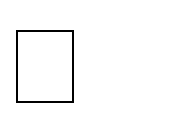 навыки сотрудничества, взаимодействия со сверстниками, умение подчинять свои интересы определенным правилам;желание заниматься математической деятельностью.К концу подготовительной к школе группы дети должны уметь:понимать независимость числа от величины, пространственного расположения предметов, направлений счета;осуществлять объединение различных групп предметов, имеющих общий признак, в единое множество;устанавливать смысловые связи между предметами;выполнять сравнение фигур по величине (больше – меньше), по длине(длиннее – короче),  по высоте (выше – ниже) по ширине (шире – уже), по форме (круглый, треугольный, квадратный, прямоугольный, такой же по форме), по цвету (одного и того же цвета или разных цветов);– определять взаимное расположение объектов на плоскости и в пространстве (справа, слева, в центре, внизу, вверху, правее, левее, выше, ниже, внутри фигуры, вне фигуры и др.);создавать постройки по рисунку, чертежу;осуществлять упорядочивание и уравнивание предметов по длине, ширине, размеру разными способами, подбор предметов по цвету и форме;делить предметы, фигуры на несколько равных частей;преобразовывать одни геометрические фигуры в другие путем складывания, разрезания;составлять математические сказки с использованием рисунка-схемы;определять значение дорожных знаков, опираясь на рисунки-символы;анализировать предметы по отдельным признакам;сравнивать группы однородных и разнородных предметов по количеству;раскладывать предметы в возрастающем и убывающем порядке по величине, ширине, высоте, толщине в пределах 10;решать логические задачи на сравнение, классификацию, установление последовательности событий, анализ и синтез;сравнивать рисунок со схемой, с чертежом предмета;составлять рисунки-схемы на основе своего рассказа;создавать образ на основе рисунка-схемы;составлять задачи по схематическим рисункам, с опорой на наглядный материал;располагать предметы в заданной последовательности.понимать задание и выполнять его самостоятельно;проводить самоконтроль и самооценку выполненной работыСпособы определения результативности Объектами контроля являются:– математические умения;степень самостоятельности и уровень проявления математических способностей в процессе поиска решений на задачи-шутки, математические и логические загадки и задания, игры и упражнения с цифрами, знаками, геометрическими фигурами.Виды контроляДля контроля реализации Программы определены следующие виды проверок:Текущая – на каждом педагогическом мероприятии	проводится проверка выполняемой работы и ее оценка.Диагностические срезы на начало учебного года и на конец учебногогода.Основная задача диагностики заключается в том, чтобы определитьстепень освоения ребенком программы дополнительного образования по познавательному развитию детей с использованием занимательных игр и упражнений математического содержания.Основной метод диагностики: педагогическое наблюдение.Диагностические методики:Д и а г н о с т и к а п о з н а в а т е л ь н ы х у м е н и й в м а т е м а т и ч е с к о й д е я т е л ь н о с т и .Ц е л ь :	выявление	обобщенных	познавательных	умений	в математической деятельности.П р о ц е д у р а о р г а н и з а ц и и и п р о в е д е н и я д и а г н о с т и к и .Наблюдение	за	процессом	познавательной	математической деятельности проводится на занятиях математического кружка.К р и т е р и и н а б л ю д е н и я .Восприятие	математической	задачи	и	ориентировочная	основа деятельности:а) правильное восприятие ребенком математической задачи воспитателя (о чем подумать, что сделать), понимание смысла каждого этапа предстоящей деятельности;б) активное участие в выполнении действий сравнения, отгадывания, поиска пути решения проблемы.Практические и умственные учебные действия, выполняемые старшим дошкольником в процессе решения математической задачи:а) активное выполнение учебных действий сравнения, сопоставления, обобщения, моделирования, схематизации в соответствии с поставленной учебной задачей;б) разнообразные формы выполнения умственных действий: по наглядной основе, схеме или модели, в плане внутренней речи развернуто или свернуто, самостоятельно или после побуждений со стороны взрослого;в) самостоятельный выбор ребенком необходимых материалов на основе ориентировки в учебной задаче;г) ребенок предлагает способ выполнения действия, состоящий из 3-4 эталонов (сначала.., затем.., после этого...);д) владеет несколькими способами достижения одного и того же результата.Состояние самоконтроля:а)	умеет	осуществлять	итоговый	самоконтроль	(по	окончании деятельности);б) может осуществлять пошаговый самоконтроль (проверять себя) в процессе деятельности;в)	планирует	деятельность	до	ее	начала	(предварительный	само- контроль).Результат познавательной деятельности: правильность решения математических задач, наличие интереса к деятельности, самооценке, осознание ребенком связи математической задачи и полученного результата.Д и а г н ос т и к а м а т е м а т и ч е с к и х у м е н и й .Ц е л ь : выявление математических умений.П р о ц е д у р а о р г а н и з а ц и и и п р о в е д е н и я д и а г н о с т и к и .Наблюдение за процессом познавательной математической деятельности проводится на занятиях математического кружка.Заполнение диагностической карты.В-высокий ,С-средний, Н-низкийII СОДЕРЖАТЕЛЬНЫЙ РАЗДЕЛОписание образовательной деятельностиКоличество и счет (10,5 часов). Теоретическое занятие. (0,5 ч.) Понятие: задача, структура задачи. Практическое занятие. (10 часов) Числа от 0 до 20.Прямой и обратный счет в пределах 20. Счет тройками до 21 и обратно.Ориентировка в счете десятками до 100. Состав чисел от 2 до 20.Знаки (+), (-), (=), (>), (<), неравно.Числа	–	соседи,	последующие,	предшествующие	числа,	последнее, предпоследнее число;Преобразование неравенства в равенство и наоборот;Познакомить со структурой задачи (условие, вопрос, решение, ответ); Составление	и	решение	задач,	нахождение	в	задаче	условие,	вопрос,решение, ответ.Решение арифметических примеров с использованием знаков (+), (-), (=), (>), (<), неравно.Величина. (4,5 часов) Теоретическое занятие (0,5ч.). Практическое занятие (4 часа)Сравнение предметов по длине, высоте, ширине и толщине (повторение). Сравнение предметов по размерам, форме и цвету (повторение).Сравнение предметов по 2-3 признакам.Формирование	понятий:	пустой,	полный,	глубокий,	мелкий,	легкий, тяжелый, жарче, холоднее, быстрее, медленнее.Выделение из группы предметов «лишнего» предмета, не подходящего по 2- 3 признакам.Выбор и группировка предметов по 2-3 признакам из группы предметов. Методы наложения и приложения (повторение).Ориентировка в пространстве. (4,5 часов) Теоретическое занятие (0,5 ч.)Понятия: в том же направлении, в противоположном направлении, по часовой стрелке, против часовой стрелки.Практическое занятие (4 часа)Направления движения: слева направо, справа налево, сверху вниз, снизу вверх, вперед, назад (повторение).Ориентировка в тетради в клеточку (0,7).Ориентировка в клеточках: левая, правая, верхняя, нижняя стороны клетки; верхнийлевый, верхний правый, нижний левый, нижний правый углы клетки. Ориентировка в кабинете по словесной инструкции, по плану, схеме. Закрепление понятий: далеко, близко, дальше, ближе, высоко, низко, рядом. Активация в речи предлогов: в. на, под, за, перед, между, от, к, через.Формирование понятий: каждый второй, каждый третий, последующий, предпоследний, последний.Ориентировка во времени. (2,5 часа) Теоретическое занятие (0,5 ч.)Практическое занятие (2 часа)Закрепление представлений: утро, день, вечер, ночь, дни недели, месяцы, времена года, год.Цикличность суток, дней недели, месяцев, времен года.Закрепление понятий: вчера, сегодня, завтра, послезавтра, позавчера. Ориентировка в днях недели (первый – понедельник, второй – вторник….); Ориентировка в месяцах (первый – январь, второй – февраль…); Знакомство с мерами времени: час, получас, минута, часы.Простейшие геометрические представления. (1,5 часа) Теоретическое занятие (0,5 ч.)Понятия: точка, луч, угол, отрезок; прямая, горизонтальная и вертикальная линии;ломаная и кривая линии; разомкнутые и замкнутые линииПрактическое занятие (1час)Меры длины: сантиметр.Практическое использование линейки для измерения длин, сторон и начертания геометрических фигур.Геометрические фигуры. (2,5 часа) Теоретическое занятие (0,5 ч.) Понятия: усеченные фигуры.Практическое занятие (2 часа)Геометрические фигуры: треугольник, круг, квадрат, овал, прямоугольник, многоугольник, трапеция, ромб.знакомство с объемными телами: куб, шар, цилиндр, конус, призма, пирамида, кирпичик, брусок, параллелепипед, усеченные фигуры.Нахождение в окружающем мире предметов, имеющих форму объемных фигур.Углы фигур, стороны, вершины.Сборка предметов окружающего мира из геометрических фигур Классификация фигур по3-4признакам (размер, форма, цвет, величина); Выделение из группы фигур «лишней» фигуры, неподходящей по 2-3 признакам.Деление фигур на равные и неравные части; Сборка целых фигур из 18-22 частей.Графические работы. (4,5 часов) Теоретическое занятие (0,5 ч.)Практическое занятие (4 часа) Рисование узоров на слух по клеточкам. Штриховка и раскрашивание узоров.Графические диктанты по клеточкам.Рисование различных предметов по памяти.Срисовывание предметов по точкам, по клеточкам, в разных масштабах. Дорисовывание недостающих частей предмета, ориентируясь на образец.Логические задачи. (3,5часа) Теоретическое занятие (0,5 ч.)Практическое занятие (3 часа)Нахождение логических связей, закономерностей. Нахождение отличий в двух одинаковых картинках.Нахождение «четвертого лишнего», нахождение отличий у 3-5 предметов. Выделение и группировка предметов по 2-3признакам.Задания, развивающие память, внимание, воображение и логическое мышление;Занимательные вопросы, ребусы, загадки. Логические загадки; задачи-шутки; Математические конкурсы, викторины.На занятиях используются загадки математического содержания, задачи- шутки, занимательные вопросы, ребусы. Головоломки. Проводятся занимательные игры, математические конкурсы. Все это способствует развитию у детей логического мышления, находчивости, самостоятельности.2.2 Описание вариативных норм, способов, методов и средств реализации Программы, с учетом возрастных и индивидуальных особенностей воспитанников, специфики их образовательных потребностей и интересовВ процессе нод используются различные формы:ТрадиционныеКомбинированныеПрактическиеИгры, конкурсы Методы:Словесный метод Обучения (объяснение, беседа, устное изложение, диалог, рассказ)Метод игры (дидактические игры, на развитие внимания, памяти, игры-конкурсы)Практический (выполнение работ на заданную тему, по инструкции)Наглядный (с помощью наглядных материалов: картинок, рисунков, плакатов, фотографий)Методы организации и осуществления учебно-познавательной деятельности:Рассказ или беседа;Наглядный – демонстрационный материал;Индуктивный – от частного к общему;Дедуктивный – от общего к частному;Аналитический – решение логических задач;Работа под руководством педагога;Самостоятельная работа дошкольников.Решение	задач	-	(составление	простейших	задач	на	сложение	и вычитание).Методы контроля и самоконтроля:Устные;Письменные;Индивидуальные;Фронтальные.Методы стимулирования учебной деятельности:Дидактические игры;Занимательные задания;Математические конкурсы, соревнования;Поощрение и порицание.Данные методы способствуют выполнению поставленной цели, успешному усвоению программы, активизации познавательной деятельности детей, развивают их самостоятельность. У дошкольников появляется интерес к математике, желание овладеть новыми знаниями, умениями и навыками и применять их на практике.Работая по данной программе, педагог использует следующие формы обучения:Занятия – основная форма обучения. Проводится в группе, подготовленной и оснащенной всем необходимым материалом.Дополнительные формы работы (конкурсы, соревнования, интеллектуальные марафоны). Дети показывают знания, умения и навыки, которые они получили на занятиях.Индивидуальные формы работы.Особенности	образовательной	деятельности	разных	видов	и культурных практикГлавным условием организации образовательного процесса в соответствии с ФГОС дошкольного образования является полноценно организованная образовательная среда, которая строится с учетом реализации образовательных областей в двух основных составляющих (моделях) организации образовательного процесса: совместной и самостоятельной.Совместная (партнерская) деятельность взрослого и детей:задачи рабочей программы будут реализоваться через фронтальный способ обучения по расписанию НОДвиды образовательной деятельности – одновидовые, интегрированныеСамостоятельная деятельность детей. Видамисамостоятельной деятельности являются культурные практики, которые ориентированы на проявление творчества. Культурныепрактики реализуются через подгрупповой способ.Проектирование культурных практик в образовательном процессе идет по двум направлениямКультурные практики на основе инициатив самих детейКультурные практики, инициируемые, организуемые и направляемые взрослымиКультурные практики (Сенсорный и интеллектуальный тренинг) Формыэлементы технологии ТРИЗ,технология моделированиятехнология проектного обучения - «метод проектов»технология Дъенешатехнология Кюизенератехнология Эйлера НаправлениеНаправлен на становление системы сенсорных эталонов (цвета, формы, пространственных отношений и др., способов интеллектуальной деятельности (умение сравнивать, классифицировать, составлять сериационные ряды, систематизировать по какому- либо признаку и пр.)Способы и направления поддержки детской инициативыВ  соответствии  с  ФГОС ДО  в  образовательной  программе каждого дошкольного учреждения появился такой раздел как: «Поддержка детской инициативы» основным принципом, которого является - построение образовательной деятельности на основе индивидуальных особенностей каждого ребенка, при котором сам ребенок становится полноценным участником (субъектом) образовательных отношений, по поддержки своей инициативы в разных видах деятельности.Детская инициатива – это самостоятельное внутреннее побуждение ребенка к деятельности, к познанию окружающего мираПоддержка детской инициативы – это незначительное оказание помощи ребёнку, используя разные способы и средства в принятии решения заниматься той или иной деятельностьюНаправления поддержки детской инициативы – этоподдержка самостоятельности в замыслах и их воплощении, поддержка спонтанной игры, развитие ответственной инициативы, учитывая детский интерес ребёнкаФормы работы с детьми для развития детской инициативыНепрерывная образовательная деятельность (НОД) – это занятие;Совместная и самостоятельная деятельность педагога и детей - это игровые экспедиции, викторины, КВНы, импровизированные презентации, фантазийные путешествия;Свободная деятельность – спонтанные игры в режиме дня, продуктивная деятельность (разнообразие материала, пространства, общение, ведение экологического дневника, календаря природы, коллекционирование, природоохранный труд, чтение художественной литературыПознавательное развитие - это познавательно – целевая инициатива «Вопрос- ответ». Любое общение мы строим на поисковых вопросах и ответах детей,К концу дошкольного возраста ребенок должен обладает высоким уровнем познавательного и личностного развития, что позволяет ему в дальнейшем успешно учиться в школе как требует ФГОС ДОИнициативность и самостоятельность являются непременным условием совершенствования всей познавательной деятельности ребенка. Каждый новый шаг в проявлении инициативы стимулирует зону ближайшего развития ребенка, тем самым создает новую зону, которая становится очередной ступенью дальнейшего развития личности.Признаками проявления самостоятельности являются внимание и заинтересованность ребенка в определенной деятельности и умение переносить усвоенное в собственную новую деятельность.Организуя самостоятельную деятельность детей, воспитатель особое значение придаёт формированию доброжелательных отношений между ними.Формы организации самостоятельной деятельности:свободная деятельность воспитанников в условиях созданной педагогами предметно-развивающей образовательной среды, обеспечивающая выбор каждым ребенком деятельности по интересам и позволяющая ему взаимодействовать со сверстниками или действовать индивидуально;организованная воспитателем деятельность воспитанников, направленная на решение задач, связанных с интересами других людей (эмоциональное благополучие других людей, помощь другим в быту и др.).Самостоятельная деятельность детей организуется посредством создания развивающих центров разной направленности в каждой группе детского сада (п. 3.3.2. ФГОС ДО).Вся работа по развитию самостоятельной деятельности детей должна осуществляться по принципу: планируем - делаем - подводим итоги.Таким образом, самостоятельная деятельность имеет принципиальное значение для формирования полноценной личности с высокой самооценкой и самоуважением. Чем полнее ребенок реализовал потребность в самостоятельных действиях, тем сильнее в свое время у него возникает потребность во взаимодействии с другими. Организация самостоятельных игр, общения сверстников друг с другом позволят педагогу достичь целевых ориентиров на этапе завершения детьми уровня дошкольного образования (п. 4.6 ФГОС ДО). Это следующие социально-нормативные возрастные характеристики возможных достижений ребёнка:На этапе завершения дошкольного образования:Ребенок овладевает основными культурными способами деятельности, проявляет инициативу и самостоятельность в разных видах деятельности - игре, общении, познавательно-исследовательской деятельности, конструировании и др.;способен выбирать себе род занятий, участников по совместной деятельности.Особенности взаимодействия педагога с семьями воспитанниковРазвитие элементарных математических представлений - это исключительно важная часть интеллектуального и личностного развития дошкольника. В соответствии с ФГОС дошкольное образовательное учреждение является первой образовательной ступенью, и детский сад выполняет важную функцию подготовки детей к школе. И от того, насколько качественно и своевременно будет подготовлен ребенок к школе, во многом зависит успешность его дальнейшего обучения.Семья играет в воспитании ребёнка основную, важнейшую роль. Совместная работа детского сада с семьей - важное условие правильного математического развития детей. В своей работе педагоги прилагают все усилия к тому, чтобы знания и умения, полученные детьми в детском саду родители у детей, закрепляли дома.Взаимодействие семьи и ДОУ играет важную роль в развитии ребенка и обеспечении преемственности дошкольной и школьной ступеней образования. Проблема взаимодействия дошкольного учреждения с семьей на сегодняшний день  остается  очень  важной,  приобретая  порой  обостренный  характер.Сложности в отношениях между семьями и образовательными учреждениями могут быть связаны, например, с несовпадением взаимных ожиданий, с имеющим иногда место недоверием родителей к воспитателям. Семьи нередко не удовлетворены качеством дошкольного образования, аргументируя это тем, что образовательные учреждения не помогают детям быть социально защищенными, не формируют у детей способностей к самореализации, не оказывают родителям необходимой психолого-педагогической помощи. Со своей стороны, ДОУ предъявляет серьезные претензии к родителям детей с проблемами в учении и поведении как недостаточно компетентным воспитателям, не выполняющим свои обязанности по отношению к собственным детям, не создающим необходимые условия для удовлетворения потребностей детей в защите, уходе, сохранении здоровья, в развитии своих интересов.Источником элементарных математических представлений является окружающая реальная действительность, которую ребенок познает в процессе своей разнообразной деятельности в общении со взрослыми и под их обучающим руководством. Без обучения, под влиянием взрослых, самыми авторитетными из которых являются родители, в повседневной жизни носит эпизодический характер и не может охватить всех детей. К тому же оно не обеспечивает систематизации приобретенных знаний. Для математического же развития детей очень важно, чтобы все представления и понятия детей о множестве и числе, представления о величине, форме, о времени и пространстве давались в определенной системе и последовательности: «математика - это цепь понятий: выпадает одно зернышко и непонятно будет дальнейшее».Положительным моментом, с современной точки зрения, является активизация родителей, но, вместе с тем, следует отметить уже упомянутые негативные стороны: в работе с родителями недоучет интересов, потребности в знаниях самих детей.После изучения новой темы в дошкольном учреждении детям в семье должна быть предоставлена возможность самостоятельно мыслить и действовать, что влечет за собой стремление к нетрафаретным ответам и решениям, что ведет к развитию ребенка Задача родителей на данном этапе - утвердить малыша в мысли, что на поставленный вопрос существует несколько вариантов ответа.Таким образом работа ДОУ с родителями должна быть направлена на формирование грамотных представлений родительской общественности об особенностях использования образовательных ситуаций, игр и игрушек в семье для развития математики.2. Основные принципы организации работы по развитию ФЭМП у дошкольников в семье.Очень важно для педагога не только самому знать, чему и как обучать детей, но и уметь познакомить родителей своих воспитанников с задачами, содержанием, методами, приемами обучения сделать их своими помощниками. Работа воспитателя с семьей заключается не в том, чтобы переложить на родителей выполнение какой-то части программы. Родителей нужно привлекать к помощи,но делать это не в форме требований, а в виде конкретных советов и разъяснений.Дошкольное учреждение ставит перед следующие цели взаимодействия с семьей:Установить партнерские отношения с семьей ребенка, объединить усилия для развития и воспитания детей, создать атмосферу общности интересов, эмоциональной поддержки;Научить родителей жить и быть счастливыми вместе с детьми в современных условиях социума;Способствовать улучшению детско-родительских отношений;Изучить и обобщить лучший опыт семейного воспитанияДля наиболее эффективного развития ребенка в области математических представлений в семье дошкольному учреждению необходимо:-Сделать ДОО и семью союзниками в развитии математических представлений.Обеспечить полное взаимопонимание и согласованное взаимодействие ДОО и семьи в осуществлении комплексного подхода в развитии познавательного интереса ребенка.-Способствовать активному включению родителей в психолого- педагогическую работу детского сада п развитию познавательного интереса детей.Нейтрализовать возможное отрицательное влияние семьи на ребенка. Повышать уровень педагогической и психологической культуры родителей.Привлекать внимание родителей к интересам и потребностям ребенка.-Формировать у родителей практические умения в воспитании, обучении и развитии детей в домашних условиях;-Обогащать отношения детей и родителей в целях эмоционально- насыщенного общения.Из поставленных целей и задач можно выделить несколько основных принципов организации работы по развитию элементарных математических представлений с детьми дошкольного возраста в семьепринцип активности и сознательности – участие всего коллектива ДОУ и родителей в поиске современных форм и методов сотрудничества с семьей;принцип открытости и доверия – предоставление каждому родителю возможности знать и видеть, как развиваются и живут дети в детском саду;принцип сотрудничества - общение «на равных»;совместная деятельность, которая осуществляется на основании социальной перцепции и с помощью общения;принцип согласованного взаимодействия - возможность высказывать друг другу свои соображения о тех или иных проблемах.Таким образом, мы считаем, что Детский сад должен активно осуществлять психолого-педагогическое просвещение родителей и активизировать их действия по воспитанию и развитию ребенка области ФЭМП3. Содержание и формы работы дошкольной организации с семьей по формированию ФЭМП у дошкольников.Основные традиционные формы совместной работы детского сада и семьи по вопросам формирования элементарных представлений детей являются:доклады и сообщения на родительских собраниях, с демонстрацией ООД по ФЭМП, математических викторин, во время которых родителям дается возможность увидеть достижения своего ребенка, а также овладеть отдельными методическими приемами формирования у детей элементарных математических представлений, которые можно использовать в индивидуальной работе домаиндивидуальные и групповые консультации, беседы, в ходе которых педагог уточняет, с кем из членов семьи ребенок бывает чаще, какие методы используются в семейном воспитании, в частности по формированию элементарных математических представлений, ненавязчиво дает рекомендации, как эффективнее знакомить детей с математическими понятиями (количество, форма, размер, пространство, время);изготовление дидактических игр совместно с родителями;мастер-классы для родителей, выставки наглядных пособий и дидактических игр, знакомство с их задачами и содержанием;представление информации и рекомендаций на информационных стендах и папках-передвижках («Какие математические умения можносформировать у ребенка во время прогулок?», «Как используются игры с детьми по формированию у них умениясчитать?», «Играем в математику», «Развиваем мелкую моторику» и т. д.)участие родителей в подготовке и проведении праздников, досугов;анкетирования, позволяющие:-узнать, как часто родители уделяют внимание детям по развитию математических представлений;определить уровень понимания родителями вопросов, связанных с математическим развитием дошкольников;выявить мнение родителей о работе воспитателей группыпо формированию элементарных математических представлений о детей. В настоящее время необходимо использовать инновационные формы:Сайт детского сада.Проектная деятельность.Участие во Всероссийских, городских конкурсах детского творчестваУчебно-тематическое планированиеУчебно-тематическое планирование совместной деятельностиРаспределение учебных часовИтого: 34 часовIII ОРГАНИЗАЦИОННЫЙ РАЗДЕЛМатериально-техническое обеспечение ПрограммыГрупповое помещениеПарты, стульяКовёрИнтерактивная доскаНоутбук с проекторомРаздаточный и демонстрационный материал к занятиям-карандаши, ручки, тетради-счетные палочки,-магнитная доска, магниты- цифры и знаки-доска, мел-набор пластмассовых геометрических фигур "Танграмм"-бумага, бархатная бумага, альбомы-нити разной длинымакеты часов Строительный набор (объемные тела);Кубики Никитина: «Уникуб», «Чудо куб», «Занимательные кубики»;Игры Никитина «Сложи квадрат», «Дроби»;Цветные счетные палочки Кюизенера – «Число головоломка», «Составь число», «Подбери цифру», «Дополни», «Цветные коврики», «По порядку становись», «Что пропустили?», «Больше – меньше».-Логические блоки Дьенеша – д/и «Логические кубики», «Найди пару»,«Угощение для медвежат», «Архитекторы», «Логический поезд», «Мозаика цифр».Игровые наборы «Дары Фребеля»- «Доли», «Геометрические фигуры»,«Цвет и форма»; «Счетные бусы для устного счета» - серии «от 1 до 10»,«от 1 до 20», д/и - «Волшебный мешочек», «В мире фигур», «Капризная принцесса», «Большая стирка», «Туристический автобус», «Одного поля ягоды».-Конструкторы: «Малыш», «Кроха», «Лего»;-Рамки вкладыши «Монтессори»;-Арифметическое домино;-Коллекции шнуровок (ежик, грибок, белочка и др.);-Набор карточек с цифрами от 0 до 20;Описание обеспеченности методическими материалами и средствами обученияДенисова Д., Дорожин Ю. Математика для дошкольников. Старшая группа 5+. М.: Мозаика-Синтез, 2007. 2.Звонкин А.К. Малыши и математика. Домашний кружок для дошкольников. /М.: МЦНМО, МИОО, 2006.Коджаспирова Г.М. Словарь по педагогике. / Коджаспирова Г.М., Коджаспиров А.Ю. – М.: ИКЦ «МарТ», 2005. – 448Леушина Л.А. Формирование элементарных математических представлений у детей дошкольного возраста – М.: Просвещение, 2002Методическое письмо МО РФ от 17.05.95 № 61/19-12 «О психолого- педагогических требованиях к играм и игрушкам в современных условиях».Приказ Министерства образования и науки Российской Федерации от 17.10.2013 г. № 1155 «Об утверждении Федерального государственного образовательного стандарта дошкольного образования».Федеральный закон от 29.12.2012 № 273- ФЗ. «Об образовании в Российской Федерации». – М: УЦ Перспектива, 2013. – 224 с.Венгер Л.А., Дьяченко О.М. Игры и упражнения по развитию умственных способностей у детей дошкольного возраста. – М.: Просвещение, 2003. – 312 с. .Дьяченко В.В. Чего на свете не бывает? – М.: Просвещение, 2011 – 208с.Пушкарева М.А. Формирование элементарных математических представлений. Подготовительная к школе гр. - М.:Мозаика-синтез, 2014 г.- 100 с.Интернет-ресурсыЗанимательный материал в обучении дошкольников элементарной математике – http://nsportal.ru/detskii-sad/matematika/zanimatelnyi-material-v- obuchenii-doshkolnikov-elementarnoi-matematikeЗанимательные задачки для дошкольника! – http://www.baby.ru/community/view/30500/forum/post/38583820Занимательная математика, занимательные задачи по математике. – http://www.myadept.ru/page/zanimatelnaya-matematikaИнтересная математика и счет для дошкольников – http://kazinopa.ru/matematika/interesnaya-matematika-i-schet-dlya-  doshkolnikov/Расписание занятий, формы занятийПрограмма рассчитана на 1 год обучения. Занятия проводятся 2 раза в неделю во вторую половину дня, в вечернее время,Вторник: с 17:00 до 17:30 часовПятница: с 17:00 до 17:30 часовФормы организации деятельности обучающихся на занятии:индивидуальная;групповая;фронтальная.Формы проведения занятий:Игровые занятия, которые включают различные виды детской деятельности: познавательную, продуктивную, двигательную, коммуникативную, конструктивную.В занятия включены:Работа с занимательным материалом Работа в тетрадяхФизкультминутки, гимнастика для глазРабота с электронными дидактическими пособиями.Методы работы и обученияигровые: дидактические, игровые упражнения, игротека, соревнование; словесные: рассказ, беседа, объяснение, убеждение, поощрение; наглядные: демонстрация образцов, показ педагогом приемов исполнения, примеры готовых образцов, работа по образцам;практические: тренировочные упражнения, выполнение тренировочных заданий;аналитические: наблюдение,	сравнение,	анкетирование,	самоконтроль, самоанализ, опрос.Продолжительность занятия, объем нагрузкиПродолжительность занятий определена на основе требований СанПиН:с детьми старшего дошкольного возраста - не более 25- 30 минут Сроки реализации программы 1 годПродолжительность занятия 30 минут, в неделю 1 час, в месяц 4 часа в год 34 часа, 68 занятий,занятия проводятся 2 раза в неделюпо30 минут.Список использованной литературыЛеушина Л.А. Формирование элементарных математических представлений у детей дошкольного возраста – М.: Просвещение, 2002Методическое письмо МО РФ от 17.05.95 № 61/19-12 «О психолого- педагогических требованиях к играм и игрушкам в современных условиях».Приказ Министерства образования и науки Российской Федерации от 17.10.2013 г. № 1155 «Об утверждении Федерального государственного образовательного стандарта дошкольного образования».Федеральный закон от 29.12.2012 № 273- ФЗ. «Об образовании в Российской Федерации». – М: УЦ Перспектива, 2013. – 224 с.Венгер Л.А., Дьяченко О.М. Игры и упражнения по развитию умственных способностей у детей дошкольного возраста. – М.: Просвещение, 2003. – 312 с. .Дьяченко В.В. Чего на свете не бывает? – М.:	Просвещение, 2011 – 208с.Пушкарева М.А. Формирование элементарных математических представлений. Подготовительная к школе гр.	- М.:Мозаика-синтез, 2014 г.- 100 с.Петерсон Л.Г., Холина Н.П. Раз - ступенька, два - ступенька (2 части). М.; издательство «Ювента», 2011.Колесникова Е.В. Математика для детей. - М.; ТЦ Сфера, 2007.Пономарева И.А., Позина В.А. Занятия по формированию элементарных математических представлений. -М.; Мозаика-Синтез, 2009.Касицына М.А., Смирнова В.Д. Дошкольная математика. - М.; Серия «Опыт работы практического педагога», 2007.Новикова В.П. Математика в детском саду. - М.; Мозаика-Синтез, 2000.Фалькович Т.А., Барыякина Л.П. Формирование математических представлений. -М.; Вако, 2005.Приложение 1Календарно-тематическое планированиеПриложение 2Перспективный план по работе с родителями по ФЭМП.Взаимодействие с родителямисентябрьРодительское собрание «задачи на учебный год»Консультация для родителей «Зачем детям математика»Информация на сайт детского садаоктябрьАнкетирование по ФЭМБеседа «Веселые занятия дома по ФЭМП»Помощь родителей в изготовление дидактических игр по ФЭМП своими руками.ноябрьКонсультация для родителей «Математические игры»Фотовыставка «Изучаем математику в детском саду».Привлечь родителей в изготовление д/и «Выложи по контору геометрическую фигуру» (принести мелкие предметы :ракушки,желуди, пуговицы).декабрьТематическая консультация «Правое и левое. Как научить ребенка не путать стороны»Приглашаем родителей в математическую библиотеку (книги ждут вас)Информация на сайт д/с.январь1 Выставка творческих работ «Веселые формы» (поделки из геометрических форм). 2 Родительское собрание «дидактические игры по математике»февральКруглый стол (различение величин)Анкетирование по ФЭМП.мартСеминар-практикум «д/и по ФЭМП своими руками из подручных средств»Консультация для родителей «Роль д/и по фэмп для детей»апрельВыставка рисунков детей совместно с родителями «величина»Информация для родителей в родительский уголок «Занимательная математика»май1Участие родителей в фотовыставке «Изучаем математику дома»2 Родительское собрание «Итоги года»Приложение 3«Анкета для родителей по формированию элементарных математических представлений у детей»Группа 	_Уважаемые родители, предлагаем Вам ответить на 7 вопросов следующего содержания:Как Вы считаете, получает ли ваш ребенок в детском саду достаточное развитие по математике и хорошую подготовку к дальнейшему обучению в школе?да нетзатрудняюсь ответитьВы занимаетесь самостоятельно с ребенком по математическому развитию?дане всегда нетСледуете ли Вы тем рекомендациям, которые дает Вам педагог по домашним занятиям с детьми по математике?да иногда нетКак часто Вы используете в совместной игре загадки, считалки, занимательный материал?при возможности иногданикогдаПриходя из детского сада, Вам ребенок рассказывает о своих достижениях на занятиях по математике?да иногда нетКакая помощь от педагогов детского сада Вам требуется по проблеме математического развития вашего ребенка?На что, по вашему мнению, педагогу стоит уделять больше времени во время занятий по формированию элементарных математических представлений?Спасибо за сотрудничество!Приложение 4Мастер-класс для родителей:изготовление дидактической игры для детей 4-7 лет по ФЭМП«Пришей пуговицы к пальто и подбери шапочку с шарфиком»Участники: родители, педагог.Цель: расширение и углубление знаний родителей о пользе дидактических игр по математике для интеллектуального развития детей.Задачи:- познакомить с изготовлением игры «Пришей» пуговицы к пальто и подбери шапочку с шарфиком»;рассказать о пользе и значении совместных игр (родитель – ребёнок) по развитию математических способностей;дать возможность проявить своё творчество в изготовлении игры.Предварительная работа:Выставка дидактических игр по математике. Организация родителей на мастер-класс.Оборудование и материал: цветной картон, клей, ножницы, шаблоны, фломастеры.Ход мастер-класса.Сегодня мы собрались с вами на мастер-класс, где я вам постараюсь рассказать и показать, как лучше и правильно заниматься и играть со своими детьми в домашних условиях. Как развивать интеллектуальные способности при помощи самодельных игр.Дошкольный возраст — это начало всестороннего развития и формирования личности. Программа нашего дошкольного образовательного учреждения предусматривает физическое, умственное, нравственное, трудовое, эстетическое воспитание детей. При этом серьезное внимание обращаем на обучение детей первоначальным математическим навыкам. Содержание образовательной области«Познание» направлено на достижение целей развития у детей познавательных интересов, интеллектуального развития детей. Одной из задач данной образовательной области является: формирование элементарных математических представлений.Играя, дети закрепляют счет в пределах 10, развивают умение распознавать цифры, закрепляют умение соотносить количество с числом, развивают умение соотносить предметы по цвету. Игра способствует развитию мелкой моторики, развитию внимания и логического мышления.Из всего многообразия занимательного математического материала в дошкольном возрасте наибольшее применение находят дидактические игры. Основное назначение их - обеспечить упражняемость детей в различении, выделении, назывании множества предметов, чисел, геометрических фигур, направлений и т. д. В дидактических играх есть возможность формировать новые знания, знакомить детей со способами действий. Каждая из игр решает конкретную задачу совершенствования математических (количественных, пространственных, временных) представлений детей.И сегодня, я хочу предложить вам изготовить одну дидактическую игру для домашнего использования в развитии математических способностей вашего ребёнка «Пришей пуговицы к пальто и подбери шапочку с шарфиком».Игра проводится, как индивидуально, так и всей семьёй. Играя, дети закрепляют счет в пределах 5, а в дальнейшем - 10, развивают умение распознавать цифры, закрепляют умение соотносить количество с числом, освоить состав числа, развивают умение соотносить предметы по цвету. Игра способствует развитию мелкой моторики, развитию внимания и логического мышления.Игра очень проста в изготовлении. Нам понадобится: напечатанные цифры, цветной картон, ножницы, скотч, маркер или фломастеры, шаблоны.По нарисованному шаблону вырезаем 10 пальто 10-ти цветов.Заготовки превращаем в красивые пальто с разным количеством петель (от 1 до 10).К нашим пальто вырезаем пуговицы соответствующего цвета.Обводим по шаблону шапочки, обклеиваем цифры скотчем.По шаблону вырезаем шарфики и наклеиваем картинки.Наша игра готова! Теперь попробуем в неё поиграть. Перед ребёнком ставятся задачи:Подбери нужную шапочку к пальто (по цвету и положить на неё соответствующую цифру).Определи, какие пуговицы, к какому пальто нужно «пришить» (по цвету).Сосчитай количество петель на каждом пальто и определи, какое количество пуговиц будет нужно.Подбери к шапочке шарфик. Как ты это будешь делать, расскажи (по цвету).На шарфик положи столько кружочков, сколько петель на пальто или-Также при помощи этой игры можно с ребёнком освоить состав чисел. Варианты игры могут варьироваться, усложняться.Уважаемые родители, я надеюсь, что сегодня вы узнали много нового и интересного для себя. Посмотрите, какая замечательная игра у нас получилась. Ваши дети будут рады поиграть в неё в математическом уголкеПриложение 5Консультация для родителей по формированию элементарных математических представленийВ дошкольном возрасте закладываются основы знаний, необходимых ребенку в школе. Математика представляет собой сложную науку, которая может вызвать определенные трудности во время школьного обучения. К тому же далеко не все дети имеют склонности и обладают математическим складом ума, поэтому при подготовке к школе важно, чтобы к началу обучения дошкольники имели следующие знания по математике:счет до двадцати в возрастающем и убывающем порядке, умение узнавать цифры подряд и вразбивку, количественные (один, два, три...) и порядковые (первый, второй, третий...) числительные от одного до десяти;предыдущие и последующие числа в пределах одного десятка, умение составлять числа первого десятка;узнавать и изображать основные геометрические фигуры (треугольник, четырехугольник, круг, овал);основы измерения: ребенок должен уметь измерять длину, ширину, высоту при помощи веревочки или палочек;сравнивание предметов: больше - меньше, шире - уже, выше – ниже, длиннее – короче.Основу из основ математики составляет понятие числа. Однако число, как, впрочем, практически любое математическое понятие, представляет собой абстрактную категорию. Поэтому зачастую возникают трудности с тем, чтобы объяснить дошкольнику, что такое число, цифра.В математике важным является не качество предметов, а их количество. Операции собственно с числами на первых порах трудны и не совсем понятны ребенку. Тем не менее, вы можете учить детей счету на конкретных предметах. Ребенок понимает, что игрушки, фрукты, предметы можно сосчитать. При этом считать предметы можно «между делом». Например, на прогулке вы можете попросить ребенка подсчитать встречающиеся вам по дороге предметы.Известно, что выполнение мелкой домашней работы очень нравится ребенку. Поэтому вы можете обучать ребенка счету во время совместной домашней работы. Например, попросите ребенка принести вам определенное количество каких-либо нужных для дела предметов. Точно так же можно учить ребенка отличать и сравнивать предметы: попросите его принести вам большой клубок или тот поднос, который шире.Наглядность - важный принцип обучения ребенка.Когда ребенок видит, ощущает, щупает предмет, обучать его математике значительно легче. Поэтому одним из основных принципов обучения детей основам математики является наглядность. Изготавливайте математические пособия, потому что считать лучше какие-то определенные предметы, например цветные кружочки, кубики, полоски бумаги и т.п. Хорошо, если вы сделаете для занятий математикой геометрические фигуры, если у вас будут игры «Лото» и «Домино», которые также способствуют формированию элементарных навыков счета у детей.Школьный курс математики вовсе не прост. Зачастую дети испытывают разного рода затруднения при освоении школьной программы по математике. Возможно, одной из основных причин подобных трудностей является потеря интереса к математике как предмету. Следовательно, одной из наиболее важных задач подготовки ребенка к школьному обучению будет развитие у него интереса к математике. Приобщение ребенка к этому предмету в условиях семьи в игровой и занимательной форме поможет им в дальнейшем быстрее и легче усваивать сложные вопросы школьного курса.Приложение 6Играем, вместе с детьмиСчет в дороге.Дети очень быстро устают в транспорте, если их предоставить самим себе. Это время можно провести с пользой, если вы будете вместе с ребенком считать. Сосчитать можно проезжающие трамваи, количество пассажиров-детей, магазины или аптеки. Можно придумать каждому объект для счета: ребенок считает большие дома, а вы маленькие. У кого больше?Сколько вокруг машин?Обращайте внимание ребенка на то, что происходит вокруг: на прогулке, на пути в магазин и т. д. Задавайте вопросы, например: "Здесь больше мальчиков или девочек?", "Давай сосчитаем, сколько скамеек в парке", "Покажи, какое дерево высокое, а какое самое низкое", "Сколько этажей в этом доме?" и т. д.Мячи и пуговицы.Понятия пространственного расположения легко усваиваются в игре с мячом: мяч над головой (вверху), мяч у ног (внизу), бросим вправо, бросим влево, вперед- назад. Задание можно и усложнить: ты бросаешь мяч правой рукой к моей правой руке, а левой рукой - к моей левой. В действии малыш гораздо лучше усваивает многие важные понятия.Далеко ли это?Гуляя с ребенком, выберите какой-нибудь объект на недалеком от вас расстоянии, например лестницу, и сосчитайте, сколько до нее шагов. Затем выберите другой объект и также сосчитайте шаги. Сравните измеренные шагами расстояния, - какое больше? Постарайтесь вместе с ребенком предположить, сколько шагов потребуется, чтобы подойти к какому-то близкому объекту.Угадай, сколько в какой руке.В игре могут участвовать двое и больше игроков. Ведущий берет в руки определенное количество предметов, не больше 10 (это могут быть спички, конфеты, пуговицы, камешки и т. д.), и объявляет играющим, сколько всего у него предметов. После этого за спиной раскладывает их в обе руки и просит детей угадать, сколько предметов, в какой руке.Счет на кухне.Кухня - отличное место для постижения основ математики. Ребенок может пересчитывать предметы сервировки, помогая вам накрывать на стол. Или достать из холодильника по вашей просьбе три яблока и один банан.Приложение 7«Незнайка в гостях»Цель: учить видеть равное количество разных предметов, закрепить умение вести счет предметов.Материал: 3 группы игрушек из 5, 6, 7 штук; карточки с кружками.Ход: В. обращается к детям: Сегодня в гостях у нас Незнайка. Я попросила его, чтобы он к каждой группе игрушек поставить карточку, на которой столько же кружков, сколько стоит игрушек. Посмотрите, правильно ли Незнайка расставил карточки». Выслушав ответы детей, педагог предлагает 1 ребенку подобрать к каждой группе соответствующую карточку. Организует проверку. Дети по очереди (два ребенка) пересчитывают игрушки одной из групп и кружки на представленной на ней карточке. Последнюю группу игрушек педагог предлагает сосчитать всем детям вместе.«Сломанная машина»Цель: учить замечать нарушения в изображенном предмете.Материал: машина, состоящая из геометрических фигур, на которой не достает какой-либо части.Ход игры. На фланелеграфе строится машина, состоящая из геометрических фигур. Затем все дети, кроме одного - ведущего, отворачивается. Ведущий убирает какую-либо деталь машины. Кто раньше других скажет чего не стало и какой она формы, становится ведущим. Если дети легко справляются с задачей, можно одновременно убрать две детали.«Угадай, какое число пропущено»Цель: определить место числа в натуральном ряду, назвать пропущенное число.Материал. Фланелеграф, 10 карточек с изображением на них кружков от 1 до 10 (на каждой карточке кружки другого цвета) флажки.Содержание. В. расставляет на фланелеграфе карточки в последовательности натурального ряда. Предлагает детям посмотреть, какони стоят, не пропущено ли какое-нибудь число. Затем ребята закрывают глаза, а В. убирает одну карточку. После того как дети отгадают, какое число пропущено, показывает спрятанную карточку и ставит ее на место. Тому, кто первый назовет пропущенное число, получает флажок.«В какой сетке больше мячей»Цель: упражнять в сравнении числе и в определении, какое из двух смежных чисел больше или меньше другого учить воспроизводить множество.Материал. 2 сетки, в одной из них 6 больших мячей (в других семь маленьких); наборное полотно, 8 больших и 8 маленьких кругов.Содержание. В. показывает детям две сетки с мячами и предлагает им угадать, в какой из них больше мячей, если в одной 6 больших мячей, а в другой - семь маленьких. Выслушав ответы детей, предлагает проверить.«Мячи положить парами трудно, они катятся. Давайте, заменим их кружками. Маленькие мячи-маленькие кружочки, а большие мячи - большие кружочки. Сколько надо взять больших кружков? Наташа, положи на верхней полоске 6, больших кружков. Сколько надо взять маленьких кружочков? Саша, помести на нижней полоске один под один 7 маленьких кружков. Коля объясни, почему 6 меньше семи, а семь больше шести. Как сделать, чтобы кружков стало поровну?». Выясняют два способа равенства: либо убрать 1 большой мяч, либо убрать 1 маленький.Работа с раздаточным материалом. Воспитатель ставит на стол 6 игрушек и дает детям задание: поставьте на верхнюю полоску карточки на одну игрушку меньше, чем у меня. Поставьте на нижнюю полоску на одну меньше чем у меня игрушек. Сколько игрушек вы поставили на полоску? На нижнюю? Почему? Далее числа сравниваются попарно.«Подбери фигуру»Цель: упражнять в сопоставлении формы изображенных на картинах предметов с геометрическими фигурами.Материал. Подставка, на которой размешены модели геометрических фигур, картинки, на которых нарисованы предметы, состоящие из нескольких частей.Содержание. В. объясняет задание: «Я буду указывать на фигуры, а вы среди своих картинок выбирайте те, на которых нарисованы предметы такой же формы. Если у вас есть предмет, у которого есть часть такой же формы, ту карточку вы тоже покажите».«12 месяцев»Цель: закрепить понятие о месяцах.Материал: карточки, на которых изображены предметы от 1 до 12. Содержание. В.	раскладывает	карточки	изображением	вниз	и перемешивает их. Играющие выбирают любую карточку и выстраиваются по порядку в соответствии с числом, указанным на карточке. Они превратились в «12 месяцев» Каждый «месяц» вспоминает, что он может рассказать о себе.Ведущий задает вопросы: «Пятый месяц, как тебя зовут?» Так зовут второй месяц?» Затем задания усложняются: «Январь, придумай загадку о своем месяце. Октябрь вспомни пословицу о своем времени года. Март, ты какой по счету в году? Сентябрь, назови сказку, где встречается твое время года. Апрель, в каких сказках встречается твое время года?» Далее игру можно усложнить. Для этого используется набор картинок с изображением времен года и ярко выраженных сезонных явлений. Играющие рассматривают картинки и выбирают те, которые соответствуют его месяцу или времени года.«Матрешки»Цель: упражнять в порядковом счете; развивать внимание, память.Материал. Цветные косынки от 5 до 10.Содержание. Выбирается водящий. Дети повязывают косынки и становятся в ряд — это матрешки. Они пересчитываются вслух по порядку: первая, вторая, третья и т. д. Водящий запоминает, на котором месте стоят все матрешки и выход? за дверь. В это время две матрешки меняются местами. Водящий входит и говорит, что изменилось, например: «Красная матрешка была пятой, а стала второй, а вторая стала пятой» Иногда матрешки остаются на местах.«Сложи из палочек»Цель: упражнять в составлении из палочек геометрические фигуры.Материал: счетные палочки на каждого ребенка.Содержание. Ребенок по образцу выкладывает из счетных папочек какое - либо изображение или фигуру.«Поездка»Цель: учить детей в сравнении чисел и определении, какое из чисел больше или меньше.Материал. Наборное полотно, 8 больших треугольников, 8 - маленьких. Содержание. В. рассказывает: «Ребята, в детский сад я ехала на трамвае. В вагон вошли школьники: девочки и мальчики. Были свободные места и мальчики уступили их девочкам. Все девочки сели рядом, а мальчики стали вдоль всего вагона. Девочек я обозначу маленькими треугольниками, а мальчиков большими. Кого в трамвае было больше: мальчиков или девочек? Как догадались? Какое число больше (меньше)? Почему некоторые дети подумали, что мальчиков больше? Как доказать, что число 8 больше 7, а 7 больше		8.»	0дин		ребенок		раскладывает	маленькие	треугольники	под большими, точно один под один. В.заключает: « Мы с вами увидели, что число предметов не зависит от места, которое они занимают. Чтобы узнать, каких	предметов	больше,	а		каких	меньше,	надо	считать	предметы	и сравнивать их число».«Встань на свое место»Цель: упражнять в порядковом счете, в счете по осязанию.Материал. Два набора карточек из картона с нашитыми на них в ряд пуговицами от 2 до 10.Содержание. Играющие становятся в ряд, руки за спиной, перед ними 10 стульев. В. раздает всем карточки. Дети пересчитывают пуговицы, запоминают их число. По сигналу: «Числа встаньте по порядку», каждый из играющих становится за стульчиком, порядковый номер которого соответствует числу пуговиц на его карточке.«Расскажи про свой узор»Цель: учить овладевать пространственными представлениями. Содержание. У каждого ребенка картинка (коврик) с узором. Дети должны рассказать, как располагаются элементы узора: в правом верхнем углу круг, в левом верхнем углу - квадрат, в левом нижнем углу - овал, в правом нижнем углу - прямоугольник, в середине - треугольник.«Кто быстрее подберет коробки»Цель: учить сопоставлять предметы по длине, ширине, высоте.Материал. 6-8 коробок разного размера.Содержание. Выяснив, чем отличаются коробки друг от друга, педагог объясняет задание: «Коробки расставлены вперемешку: длинные, короткие, широкие, узкие, высокие и низкие0Сейчас мы поучимся подбирать коробки нужного размера. Давайте поиграем «Кто быстрее подберет коробки по размеру. Вызывает детей, дает им по одной коробке. Потом дает команду:«Коробки, равные по длине, станьте на место!» (или по ширине, высоте). Первой паре детей предлагает подобрать коробки равные по высоте, поставить так чтобы было видно, что они одинаковой высоты. Можно предложить построить коробки в ряд (например, от самой высокой до самой низкой).«Сложи фигуру»Цель: составлять модели знакомых геометрических фигур из частей по образцу.Материал. Фланелеграф. Модели геометрических фигур.Содержание. В. помешает модели геометрических фигур на фланелеграф, вызывает ребенка, просит его показать и назвать фигуры. Объясняет задание:«У каждого из вас такие же геометрические фигуры, но они разрезаны на 2 или 4 равные части; если их правильно приложить друг к другу, то получаются  целые  фигуры».  Выполняя  задание,  дети рассказывают, из какого количества они составили фигуру.«Живые числа»Цель: упражнять в прямом и обратном счете в пределах 10.Материал. Карточки с нарисованными на них кружочками от 1 до 10. Содержание. Дети получают карточки. Выбирается водящий. Дети ходят по комнате. По сигналу водящего: «Числа! Встаньте по порядку!»- онистроятся шеренгу и называют свое число» Водящий проверяет, все ли встали на свои места. Затем дети меняются карточками. Игра продолжается.«Назови пропущенное слово»Цель: закрепить знания о днях недели.Материал. Мяч.Содержание. Ведущий начинает сразу и бросает мяч одному из играющих:Солнышко светит днем, а луна . . .Утром я пришла в детский сад, а вернулась домой . . .Если вчера была пятница, то сегодня . . .Если за понедельником был вторник, то за четвергом . . . Аналогично можно проводить игру о временах года, месяцах.«Калейдоскоп»Цель: умение подбирать объекты по образцу, ориентируясь на несколько признаков сразу.Материал. Демонстрационный: несколько калейдоскопов; образец сложного орнамента с тремя осями симметрии, включающего элементы двух, трех цветов, двух форм,Раздаточный: листы бумаги с начерченными осями, правильный шестиугольник клей, кисточки для клея, элементы для создания орнамента, аналогично образцу по 6 экземпляров каждого вида геометрических фигур.Содержание. В. обращается к детям: «Сейчас я вам раздам калейдоскопы. Каждый посмотрит несколько раз, повернет и передаст соседу. Вы видели красивые узоры, Но в калейдоскопе узор не сохраняется, при малейшем движении он изменится. А сегодня мы сделаем картинку как в калейдоскопе, только остановившуюся». В. показывает орнамент: «Посмотрите, какой красивый, но очень сложный узор. Он состоит из разных фигур. Давайте рассмотрим, какие здесь фигуры, по каким признакам они различаются и как расположены». Педагог и дети выясняют, что узор составлен из фигур двух форм, каждая форма имеет две разновидности и три цвета. Затем В. обращает внимание на взаимное расположение фигур, на то, каждая фигура повторяется шесть раз. После этого В. предлагает детям разложить свои фигуры так же как в орнаменте-образце. Затем фигуры приклеиваются и анализируются.«Сколько?»Цель: развитие мышления.Содержание. В. предлагает детям ответить на вопросы:-Сколько хвостов у семи ослов?-Сколько носов у двух псов?-Сколько пальчиков у одного мальчика?-Сколько ушей у пяти малышей?-Сколько ушек и трех старушек? и т. д.«Аэродром»Цель: упражнять в счете предметов и в порядковом счете в пределах 10. Материал. Игрушки ( самолеты, 5ракеты).Содержание. В.: «Посмотрите, у меня на столе несколько самолетов. Это аэродром. Сколько у меня самолетов? . Как проверить правильно ли вы ответили? Кто хочет сосчитать самолеты? Каждым самолетом управляет летчик. Сколько летчиков управляют (…) самолетами? Сейчас мы поиграем. Вы будете летчики. Сколько детей должно выйти, чтобы управлять самолетами? (выходят дети, берут в руки самолеты, делают круг, возвращаются на аэродром). Аналогично: «На космодроме».«Сосчитай правильно»Цель: упражнять в счете предметов по осязанию.Материал. Карточки с нашитыми на них в ряд пуговицами от 2 до 10. Содержание. Дети, становятся ряд, руки держат за спиной. Ведущий раздает всем по одной карточке. По сигналу: «Пошли, пошли»- дети передает друг	другу слева	направо	карточки.	По	сигналу	«Стоп!»	-	перестают передавать карточки. Затем ведущий называет числа «2 и 3», а дети, в руках которых карточка с таким же числом пуговиц показывают ее.Правила игры. Считать пуговицы можно только за спиной. Если ребенок ошибся, он выходит из игры, его место занимает другой ребенок. Игра продолжается.«Кто больше увидит»Цель: закрепление знаний о геометрических фигурах.Материал. Фланелеграф, геометрические фигуры.Содержание. На фланелеграфе в произвольном порядке размещают различные геометрические фигуры. Дошкольники рассматривают и запоминают их. Ведущий считает до трех и закрывает фигуры. Детям предлагает, как можно больше назвать геометрических фигур, которые были на фланелеграфе. Выигрывает тот, кто запомнит и назовет больше фигур. Продолжая игру, ведущий меняет количество фигур.«На что это похоже»Цель: развитие умственных способностей.Содержание. В. предлагает детям 9-10 картинок поочередно, дети говорят на что это похоже. Вне занятия в течение дня дети самостоятельно рисуют собственные картинки и предлагают другим детям сказать, на что это похоже.«Сосчитай, не ошибись»Цель: закрепить знания о том, что число предметов не зависит, от их размеровМатериал. Наборное полотно с 2 полосками, 10 больших 10 маленьких кубов,Содержание. В. обращается к детям «Сейчас я буду ставить кубы в ряд, а вы их считайте! Сколько кубов я поставила? (8 ). Закройте глаза! (На каждыйбольшой куб помешает маленький). Откройте глаза! Можно ли сказать, не считая, сколько маленьких кубов я разместила? Почему это можно сделать? Докажите, что маленьких кубов и больших кубов поровну! Как сделать, чтобы маленьких кубов стало на 1 больше чем больших. Сколько их тогда будет? (Добавляет маленький куб). Каких кубов стало больше? Сколько их? каких меньше? Сколько их? Какое число больше? (меньше?). Что нам надо сделать, чтобы больших и маленьких кубов стало опять поровну?«Как расположены фигуры»Цель: учить детей располагать геометрические фигуры на плоскости. Материал. 2 таблицы, на которых посередине нарисована 1 фигура и вокруг нее (вверху, внизу, справа, слева), по одной фигуре, лист бумаги, конверт с моделями геометрических фигур (круг, квадрат, прямоугольник, треугольник, овал).Содержание. В. вывешивает таблицу с геометрическими фигурами и объясняет задание: «Внимательно рассмотрите таблицу, запомните, как расположены фигуры и разместите свои фигуры на листе точно так же. Чтобы хорошо все запомнить, надо рассмотреть таблицу в следующем порядке: сначала назвать фигуру, расположенную посередине, затем вверху и внизу, справа и слева. Кто хочет рассказать, как те положены фигуры? После этого В. поворачивает таблицу обратной стороной к детям. Выполнив задание, дети рассказывают, как они разместили фигуры, сверяют результат своей работы с образцом, исправляют ошибки. Могут быть даны аналогичные задания.«Где какие фигуры лежат»Цель: учить классифицировать фигуры по 2 свойствам.Материал. Набор фигур.Содержание. Играют по двое. У каждого набор фигур. Делают ходы поочередно. Каждый ход состоит в том, что кладется одна фигура в соответствующую клеточку таблицы.«Когда это бывает»Цель: закрепить знания о частях суток.Материал: модель суток, картинки.Содержание. В. выставляет модель суток, стрелка указывает поочередно на разные части суток — дети выбирают те картинки, на которых изображена трудовая деятельность людей, осуществляемая в это время суток. Примерные вопросы: Что изображено на картинке? Почему ты выбрал именно эту картинку? Как называется эта часть суток?«Сравни и заполни»Цель: учить осуществлять зрительно-мысленный анализ способа расположения фигур.Игровой материал: набор геометрических фигур.Содержание. Каждый из игроков должен внимательно рассмотреть свою табличку с изображением геометрических фигур, найти закономерность в ихрасположении, а затем заполнить пустые клеточки со знаками вопроса, положив в них нужную фигуру. Выигрывает тот, кто правильно и быстро справится с заданием.Игра «День и ночь»Цель: закрепить знания о частях суток.Содержание. см. «Когда это бывает».«Кто первый назовет»Цель: развитие внимания.Содержание. В. показывает детям картинку, на которой в ряд слева направо или сверху вниз изображены разнородные предметы. В. договаривается, откуда начинать пересчет предметов: слева, справа, сверху, снизу. Ударяет молоточков несколько раз. Дети должны посчитать количество ударов и найти игрушку, которая стоит на указанном месте. Кто первым назовет игрушку, становится победителем и занимает место ведущего.«Клумба»Цель: закрепить понятие, что число предметов не зависит от расстояния между ними.Материал. Наборное полотно с 2 полосками, предметные картинки с изображением цветов (по 7 штук), карточки с 2 свободными полосками.Содержание. На наборном полотне в 2 ряда точно один под другим расположены по 6 рисунков маков и астр. В. говорит: «Представьте себе, что это клумба и на ней в два ряда растут цветы. Сколько маков? Давайте все вместе сосчитаем! Можно сказать, сколько астр, не пересчитывая их? Почему это можно сказать? Давайте проверим. Коля, громко сосчитай астры! Сейчас я пересажу маки и астры. В. размещает маки вплотную друг к другу и увеличивает расстояние между астрами. Что изменилось? Как теперь растут маки? Астры? Поровну ли теперь цветов? Как можно доказать, что цветов поровну? (Добавляет 1 мак). Сколько стало маков? Как мы получили 7 маков? Каких цветов теперь больше (меньше)? Как доказать, что маков больше? Какое число больше? (меньше:6 или 7? ) Как сделать, чтобы было видно, что маков больше, - чем астр?«Каких кружков больше»Цель: упражнять в счете и отсчете предметов в пределах 10Материал: карточки с 2 свободными полосками. На полосках красные и синие кружочки (по 10 кружков каждого цвета на ребенка).Содержание. Педагог дает детям задание: на верхнюю полоску карточки положить 6 красных кружков вплотную, а на нижнюю - 5 синих кружков на некотором расстоянии друг от друга. Затем обращается к детям: «Каких кружков у вас больше: красных или синих. Почему вы думаете, что красных кружков больше? Что надо сделать, чтобы кружков стало поровну?» и т. д. (до 10).«Кто быстрее найдет»Цель: учить сопоставлять результаты зрительного и осязательно- двигательного обследования геометрических фигур.Материал. На полочках подставки размешены модели геометрических фигур. На 3 полосках - модели этих же фигур, но меньшего размера. Подносы закрыты салфетками.Содержание. На подставке расставлены модели геометрических фигур. В. говорит детям: «Сейчас мы поиграем в игру «Кто быстрее найдет». Те, кого я вызову, должны найти на ощупь под салфеткой такую же фигуру, на какую я укажу. Выигрывает тот, кто сделает это быстрее». (Вызывает сразу по 3 человека).«Путешествие»Цель: учить ориентироваться в пространстве.Содержание. В.обозначает направление на полу групповой комнаты стрелка; разного цвета, а ребенку говорит: «Сначала иди туда, куда указывает красная стрелка, потом поверни туда, куда указывает синяя, затем пройди три шага и там ищи». Задания могут быть любые как одному ребенку, так и всей группе детей.«Достань мяч»Цель: закрепить понятие величины.Содержание. В. играет с детьми, а затем прячет мяч и предлагает его достать. Мяч прячут то высоко, то низко. Сначала мяч лежит высоко на шкафу. Перед детьми стоит задача — принести мяч и продолжить игру. Но мяч лежит высоко, и достать его, протянув руку, невозможно. Здесь важно, чтобы дети смогли проанализировать условия задачи и найти правильное решение. Хочется продолжить игру, но для этого нужен мяч. В обсуждении того, почему трудно достать мяч и как это можно сделать, принимают участие все дети. 0ни предлагают разные способы: подставить стул, достать мяч палкой, подпрыгнуть и т. д.; поиске средств достижения цели выполняется важная мыслительная задача.«Подумай и закрась»Цель: развивать умение выделять признаки предметов.Содержание. Детям дается задание зажечь огни в доме: в первом этаже столько, сколько квадратов нарисовано справа от домика, во втором столько, сколько нарисовано треугольников.«Сколько разных игрушек»Цель: закрепление знаний об основном правиле счета: считать можно в любом направлении, не пропуская ни один предмет.Материал. Наборы игрушек, числовые фигуры с количеством кружков от 6 до 10 (по 3-4 карточки на каждое число); карточки, на которых нарисованы разные предметы в количестве от 5 до 10 (по 3-4 карточки на каждое число, (причем предметы расположены по-разному: по кругу, в два ряда, по вертикали или горизонтали) 1-2 карточки на каждого ребенка.Содержание. В. ставит на стол три группы предметов в ряд и спрашивает:«Как узнать, сколько разных игрушек?» 0дному ребенку предлагает сосчитать какие-либо игрушки слева направо, а другому - эти же игрушки - справа налево. В заключении спрашивает: Как дети считали игрушки? Изменился ли результат счета? И делает вывод: «Когда нужно узнать, сколько предметов, их можно считать в любом направлении, результат получится один и тот же». В. помещает на доску 3 числовые фигуры, а карточки с изображением предметов раскладывает на столе рисунками вниз. Затем обращается к детям: «На столе лежат карточки рисунками вниз. Те, кого я вызову, должны взять по одной карточке, сосчитать, сколько предметов на ней нарисовано, найти на доске карточку, на которой нарисовано столько же кружочков, и поставить под нею свою. Выиграет тот, кто правильно и быстрее других сделает это».«Сосчитай и назови»Цель: уточнить представление о том, что число не зависит от формы их расположения.Содержание. «Сосчитайте, сколько раз ударит молоточек, и покажите карточку, на которой нарисовано столько же предметов» (Педагог извлекает от 5 до 9 звуков). После этого предлагает детям показать свои карточки.«Найди свою фигуру»Цель: учить детей различать и правильно называть геометрические фигуры, выбирать фигуры по зрительно воспринимаемому образцу.Материал. Ящик из картона с прорезанными отверстиями треугольной, круглой, квадратной и т. д. формы, геометрические фигуры, подобранные соответственно прорезям на ящике, конверты с изображением геометрических фигур.Содержание. Игра заключается в том, что одни дети опускают в ящик геометрическиефигуры (каждую в соответствующую прорезь), а другие должны выбрать их из ящика, ориентируясь на изображения в своих конвертах. В этой игре обязательно возникает познавательное общение детей, благодаря чему возникает речевая активность детей„ дети хорошо видят ошибки друг друга:«Что ты берешь? У тебя же треугольник!» Группы детей в этой игре рекомендуется менять местами.«Пляшущие человечки»Цель: развивать зрительное внимание, навыки счета.Содержание. Дети в течение 1 минуты рассматривают карту-схему, на которой схематически изображены «пляшущие человечки» (4 раза по 4 фигурки). Время засекается по песочным часам. 3а 1 минуту, они должны сосчитать только тех человечков, которые стоят смирно, и обозначить их количество цифрой (карточкой). Выполнив задание, дети проверяют друг друга.«Который по счету»Цель: закрепить навыки порядкового счета в пределах 10.Материал: 5 елочек и 5 березок (плоскостные цветные изображения на подставках), 7 разных игрушек.Содержание. В. обращается к детям: «Что это? Как назвать, одним словом? Сколько всего деревьев. Коля, пойди и сосчитай! Что сделал Коля? Что мы узнали? Когда мы считаем: «один, два, три …, то, что мы узнаем? Если нам надо узнать, на каком месте эта березка (указывает на последнюю), то, как мы будем считать? Верно, мы будем считать по подряд. Кто хочет посчитать по порядку? Которая по счету последняя березка. А на каком месте высокая березка? Сколько всего березок? Аналогично проводится работа с елочками. В.ставит в ряд 7 игрушек. Сколько всего игрушек? Надя, посчитай! В каком направлении Надя считала игрушки? Что он, а 9 и узнала? Витя посчитай игрушки слева направо. В каком направлении считал Витя? Изменился ли результат счета? Почему не изменился результат? Верно, когда, надо узнать, сколько предметов, то считать можно в любом направлении, результат будет одинаковым. Саша, посчитай игрушки справа налево и скажи, на котором месте стоит матрешка? (на третьем) и т. д.«Что шире, что уже»Цель: упражнять в сравнении предметов по длине, ширине.Материал. По 7 полосок разной длины и ширины.Содержание. В. предлагает взять детям полоски, положить их перед собой и задает вопросы: «Сколько всего полосок? Что можно сказать об их размере? Покажите самую длинную (короткую, узкую, широкую) полоску. Как разложить по порядку полоски от самой короткой до самой длинной? (Каждый раз надо брать самую короткую из оставшихся). Положите полоски по порядку от самой длинной. В каком порядке вы положили полоски? Которая по счету самая длинная полоска? (короткая?). На котором по счету месте оказалась узкая полоска? (широкая?). Разложите полоски по порядку от самой узкой до самой широкой. Которая по счету узкая (широкая) полоска? Которая по счету самая длинная (короткая) полоска?«Кто быстрее найдет предмет?»Цель: упражнять в определении формы предметов и в соотнесении формы с геометрическим образцом.Материал. Модели геометрических фигур, предметы разной формы. Содержание. На	полочки	подставки	В.	ставит		по		2-3		модели геометрических фигур, на столе размещает предметы разной формы и обращается к детям» Сейчас мы поиграем в игру «Кто быстрее найдет предмет указанной формы «Кто хочет назвать фигуры, которые стоят на полочках?	Посмотрите,	какие	предметы		находятся	у	меня	на	столе? Послушайте, как мы будем играть. Я буду вызывать по одному человеку из каждого ряда, и говорить, какой формы предмет надо найти. Тот, кто первый найдет подходящий предмет, и поместить его рядом с фигурой, получит фишку. Правила игры: если взял предмет, заменять его нельзя. В конце игрыВ. спрашивает: «Какие предметы стоят рядом с треугольником (квадратом и др.). Чем они все похожи?»«Куда бросим мяч?»Цель: продолжать учить ориентироваться в пространстве.Содержание. Дети встают в круг. В. дает задания: «Брось мяч тому, кто стоит перед тобой. Брось мяч тому, кто стоит сбоку от тебя» и т. п.«Нарисуй по описанию»Цель: развитие внимания, воображения.Содержание. В. два раза читает текст: «Стоял белый дом, крыша у него была треугольная. Большие окна были красными, а маленькое окно над нимижелтое. А дверь у него была коричневая». Второй раз читает медленнее. Дети слушают с закрытыми глазами, потом рисуют его.«Поставь игрушку на место»Цель: закрепить представление о количественном составе из единиц чисел от 2 до 5.Материал. Набор игрушек (5 матрешек и 10 разных игрушек). Карточки с 2 свободными полосками, подносы с мелкими игрушками (5 видов).Содержание. В. предлагает одному ребенку взять 3 матрешки и поставить на стол слева, a другому взять 3 разные игрушки и поставить на стол справа. Затем спрашивает: «Сколько матрешек слева? Сколько разных игрушек справа и сколько их всего? Поровну ли игрушек справа и слева? Как вы узнали? Как доказать, что их поровну? Сколько надо взять разных игрушек, если я назову число 3 (4). В. вызывает нескольких детей по очереди и предлагает им принести 4, 5, 6, 7 разных игрушек, сколько их всего? Затем детям дается задание: на верхнюю полоску карточки поместить 3 (4 (разные игрушки, а на нижнюю 4 (5). Выполнив задание, дети отвечают на вопросы:«По сколку у вас разных игрушек? (на верхней, нижней полосках). Как получилось 3 (4) игрушки? На какой полоске игрушек больше (меньше) Как вы это узнали? Какое число больше (меньше)? На сколько меньше (больше)?«Что звучит и сколько»Цель: упражнять в порядковом счете звуков.Материал. Барабан, металлофон, 2 палочки, бубен, погремушка, ширмочка. Содержание. В. размещает на столе барабан, металлофон, палочки, бубен, погремушку. Предлагает детям сначала послушать, как звучит каждый инструмент, затем ставит ширмочку и говорит: «Сейчас мы с вами поиграем. Надо будет угадать, на каких инструментах я играла, и сколько всего было звуков? Педагог извлекает 3 звука. Ребенок отвечает: «Один раз вы ударили по барабану, 1 раз по металлофону, 1 раз палочкой, всего было три звука». Задание повторяется — педагог извлекает от 2 до 5 звуков.«Разложи по порядку»Цель: упражнять в сравнении предметов по длине и ширине.Материал. Наборы палочек (прутиков) разной длины и толщины. (По 5 палочек на каждого ребенка).Содержание. В. предлагает детям разложить перед собой палочки и спрашивает: «Сколько палочек? Чем они отличаются? Поскольку палочек разного размера? Как вы будете выбирать нужную по порядку палочку, чтобы разложить их от самой толстой до самой тонкой? Помните, что брать нужно сразу нужную палочку, примеривать и прикладывать нельзя! После того как задание выполнено, кто-либо из детей называет сравниваемую толщину палочек в порядке их расположения (самая толстая, толще), указывает, сколько по счету всего и какая по счету самая длинная (самая короткая). Затем дети раскладывают палочки в ряд по порядку от самой длинной до самой короткой и определяют, где теперь оказалась самая тонкая и самая толстая.«Танграм»Цель: учить составлять силуэты по образцу.Содержание. Составление силуэта зайца (по образцу и той же величины) дети проверяют друг друга. Воспитатель учит объяснять свои действия (называть расположение составных частей по порядку). Потом дети (по выбору составляют фигуры по расчлененному образцу (см. Михайлова. Игровые занимательные задачи для детей дошкольного возраста. - M. . - 1975).«Геометрическая мозаика»Цель: учить анализировать способ расположения частей, составлять фигуру, ориентируясь на образец.Содержание. Организуя игру, В. заботится об объединении детей в одну команду в соответствии с уровнем их умений и навыков. Команды получают задания разной трудности: составление изображения – предмета из геометрических фигур: работа по готовому расчлененному образцу, работа по нерасчлененному образцу, работа по условиям (собрать фигуру человека - девочка в платье), работа по собственному замыслу (просто человека). Каждая команда получает одинаковые наборы геометрических фигур. Дети должны самостоятельно договориться о способах выполнения задания, о порядке работы, выбрать исходные материал. Каждый играющий в команде по очереди участвует в преобразовании геометрической фигуры, добавляя свой элемент, составляя отдельные элементы предмета из нескольких фигур. В заключение дети анализируют свои фигуры, находя сходства и различия в решении конструктивного замысла.«Угадай, какой по счету цветок»Цель: закрепить навык порядкового счета.Материал. Наборное полотно с 3 полосками, набор предметных картинок с изображением разных цветов (9 штук).Содержание. На наборном полотне в ряд В. ставит 7 различных цветков и говорит: «Сейчас мы поиграем в игру «Угадай, который по счету цветок я спрятала?» Посмотрите, сколько всего цветков? Как составлена группа из цветков? выслушав, ответь; детей, объясняет задание: «Постарайтесь запомнить, в каком порядке расположены цветы. Затем 1 цветок я спрячу, а вы скажете, который по счету он был. Кто хочет пересчитать цветы по порядку? Ребенок считает: Первый — голубой, второй - зеленый. Затем дети закрывают глаза, а воспитатель убирает 1 цветок. Упражнение повторяется несколько раз.«Найди парную картинку»Цель: ориентировка на плоскости листа; учить описывать расположение геометрических фигур на карточках.Содержание. На доске вывешивается 4-6 карточек, парные к ним раскладываются на столе рисунками вниз. В. объясняет задание: «Сейчас мы поиграем в игру «Найди парную картинку «Тот, кого я вызову, возьмет одну из карточек на этом столе, назовет, какие фигуры на ней нарисованы и где они расположены. Затем найдет такую же карточку среди висящих на доске и поместит под ней свою». В. может вызывать детей одного за другим, не дожидаясь, пока будет найдена нужная карточка.«Угадай, где стоит»Цель: учить овладевать пространственными представлениями. Содержание. Перед детьми — несколько предметов, расположенных по углам воображаемого квадрата и в середине его. В. предлагает детям отгадать, какой предмет стоит сзади зайца и перед куклой или справа от лисы, перед куклой и т. д.Игра с флажкамиЦель: знакомить с составом числа 10 из единиц.Материал. Подставка с 10 цветками разного размера, набор предметных картинок разных видов одежды и транспорта (по 12 штук), флажки.Содержание. В., обращая внимание на подставку с флажками, задает следующие вопросы: «Сколько всего флажков? Как составлена группа из 10 флажков? Поскольку флажков каждого цвета? Который по счету последний флажок?» Затем вызывает 2 детей, одному из них предлагает отобрать и поставить слева в ряд 10 картинок разных видов одежда, а другому справа - 10 разных видов транспорта. Выполнив задание, дети рассказывают, сколько у них картинок разных предметов одежды (транспорта и сколько их всего?).«Поровну ли картинок одежды и видов транспорта? Посколько их?»«Чем отличаются полоски?»Цель: учить в сопоставлении 10 предметов по длине.Материал. Наборы из 10 полосок разного цвета, равномерно увеличивающиеся по длине от 2 до 10 см, и полоски-мерки длиной в 1 см.Содержание. В. предлагает детям положить полоски перед собой и задает вопросы: «Чем отличаются полоски друг от друга? Сколько всего полосок? Как составлена группа из 10 полосок разного цвета?»3атем предлагает положить полоски в ряд по порядку от самой короткой до самой длинной, предупреждает, что надо сразу выбрать нужную по порядку полоску, примеривать и менять полоски местами нельзя. Один ребенок выполняет задание на фланелеграфе. После этого В. обращается к детям: «Сколько всего полосок? Как составлена лесенка из 10 полосок разной длины?) Какая полоска самая короткая, какая длиннее, какая - еще длиннее?». «Равны ли эти ступеньки? - спрашивает детей В. - Как можно проверить, на сколько каждая полоска длиннее или короче соседних? Измерьте ступеньки вашей лесенки меркой! Посмотрите, равны ли они? Верно, ступеньки наших лесенок равны, каждая следующая полоска на один и тот же кусочек длиннее соседней. Поэтому и лесенки наши ровные. Сейчас мы поиграем. Закройте глаза, а я уберу одну из полосок. Откройте глаза, и угадай те, какую по счету полоску я спрятала?» Упражнение повторяется.«Найди нужную картинку».Цель: учить овладевать пространственными представлениями. Содержание. Дети отыскивают картинку с указанными В. предметами, затем рассказывают о расположении этих предметов: «Первым слева стоит слон, за ним мартышка, последним - мишка», или «В середине большой чайник, справа от него - голубая чашка, слева - розовая чашка» и т. д.«Назови скорей»Цель: формирование знании о днях недели.Содержание. Дети образуют круг. С помощью считалки выбирается ведущий. Он бросает мяч кому-либо из детей и говорит: «Какой день недели перед четвергом? Ребенок, поймавший мяч, отвечает «Среда». Теперь он становится ведущим и задает вопрос: «Какой день недели был вчера?» (Назови дни недели после вторника. Назови день недели между средой и пятницей).«Докажи»Цель: продолжать развивать представление о независимости числа, предметов от их расположения и площади; прибегать к наглядным способам доказательства.Материал. На доске нарисованы 2 лесенки, одна выше другой на 10 см. У высокой лесенки 8 ступенек, а у низкой 9, расстояние между ступеньками меньше, чем у высокой.Содержание. В. обращается к детям: «Какая лесенка выше: левая или правая? У какой лесенки больше ступенек? Почему вы так думаете? Как доказать, что у низкой лесенки ступенек больше, чем у высокой? Чем же отличаются лесенки друг от друга?»«Послушай и назови»Цель: упражнять в счете звуков.Содержание. В. предлагает детям взять карточки с кружками и поясняет:«Я буду стучать молоточком, а вы с закрытыми глазами посчитать звуки, а затем найдите карточки, на которых нарисовано на 1 кружок больше (меньше), чем количество звуков» и т. п. Игра повторяется несколько раз.«Сгруппируй фигуры»Цель: учить группировать фигуры по указанным признакам.Содержание. В. предлагает детям вынуть из конвертов фигуры и разложить перед собой, затем спрашивает: «Как можно сгруппировать фигуры? Сколько групп получится, если фигуры подобрать по форме? Какие это группы? Сколько фигур войдет в группу прямоугольников? (кругов)». Дети группируют фигуры. «Сколько рядов фигур получилось? Сколько кругов? (овалов, треугольников, прямоугольников). Каких фигур больше? Почему вы так думаете? Каких фигур поровну? Как еще модно сгруппировать фигуры? (по цвету). Сколько будет групп?». (Дети группируют фигуры по цвету, а затем по размеру).«С матрешками»Цель: дать детям представление, что при увеличении любого числа на 1, получается следующее по порядку число.Материал. Набор из 5 матрешек в разноцветных платочках.Содержание. В. ставит на стол матрешку и спрашивает: «Сколько матрешек я поставила? Сколько станет матрешек, если я добавлю еще 1? Как получилось 2 матрешки? Если добавить еще 1 матрешку, то, сколько их станет и почему?» (Количество матрешек доводится до 5). В. следит, чтобы дети объясняли, как получилось следующее число. К какому числу предметов, сколько добавили, и сколько их стало? Как получалось 5 матрешек? Как же мы получили новое, следующее по порядку число? В. уточняет ответы детей: «Правильно, всегда, когда мы добавляли 1 матрешку, матрешек получалось больше, получалось новое, следующее по порядку число. Давайте проверим еще раз».«Где чей дом»Цель: развитие комбинаторных способностей.Содержание. В. раздает детям рабочие листы, на которых изображены контуры недостроенных домиков: высоких, низких, узких, широких. Дети дорисовывают домики и определяют, кто из лесных зверей будет в них жить: устанавливают соответствие по величине (используются силуэты зверей).«Найди на 1 меньше»Цель: дать представление о том, что при удалении единицы из любого числа получается предыдущее число.Материал. Наборное полотно, синицы, дятлы (по 10 штук). Карточки с 2 свободными полосками, подносы с набором игрушек 2-3 видов (по 10 штук каждого вида на ребенка).Содержание. В. обращается к детям: «На прошлом занятии вы учились получать новые, следующие по порядку числа. Как вы это делали? Давайте поупражняемся еще раз (повторяют). Мы с вами вспомнили, как получают следующее число, а сейчас узнаем, как получить число, которое стоит перед данным. Поровну у нас ромашек и васильков? если я 1 василек сниму, то, сколько их будет?). (Снимает картинку). Сколько теперь васильков? Как получилось 9 васильков? (Дети должны точно сказать, из какого числа предметов удалили 1 и сколько их получилось). Какое же число идет до 10? 9 больше или меньше 10? Что надо сделать, чтобы цветов стало поровну? и т д. Количество цветов в обеих группах доводится до 6. Далее В. выставляет в ряд на наборном полотне 10 картинок снегирей и предлагает кому-нибудь из детей их сосчитать. Затем объясняет задание: «Я буду убирать по 1 снегирю, а вы вместе со мной будете называть, сколько осталось„10 без 1 - 9, 9 без 1- 8, 8 без 1 - 7 и т. д. В заключение В. говорит: «Видите, дети, когда мы убирали 1 предмет, число уменьшалось на 1, получалось новое число, которое идет до него».«Кто какого роста?»Цель: установление отношений между величинами.Содержание. В. вызывает 5 детей разного роста и предлагает им встать по росту за ребенком самого низкого роста. Когда дети построятся, задает вопросы: «Кто из детей самого низкого роста? Каких детей он ниже? Кто самого высокого роста? Каких детей он выше? Сравнивает рост детей, стоящих рядом. Кто выше, Коля или Лена? Лена или Вера?» Затем предлагает решить задачи.В старшую группу ходят Юля, Боря, и Маша. Юля выше ростом. Бори. А Боря - выше Маши. Кто из этих ребят самого высокого роста? Самого низкого? Почему вы так думаете?Коля выше Юли, Наташа - ниже Юли. Кто из детей самого низкого роста? Почему вы так думаете? Расскажите.«Числовая лесенка»Цель: продолжать развивать у детей представление о последовательности чисел.Материал. Наборное полотно с числовой лесенкой (до 10).Содержание. В., обращаясь к детям, говорит: «Вы научились хорошо считать. А знаете ли вы, в каком порядке идут числа? Посмотрите на числовую лесенку. Рассмотрите ее внимательно. Она вам подскажет, в каком порядке идут числа, какие числа больше, какие - меньше. Сколько ступенек улесенки? Пересчитаем их по порядку. Я буду называть ряд, а вы называйте который он по счету? Какое самое число на числовой лесенке? Какие числа идут до него? Сколько кружков в пятом ряду? Какое число идет до 5?6 больше или меньше 5? 5 больше, какого числа? А какого числа оно меньше? Посмотрите, какое число идет до 3 и поле 3? 2 больше или меньше 3? А 4 больше или меньше 3? Сколько кружков в 9 ряду? Какое число идет до 9? Какое после 9? 8 больше или меньше 9? Почему?» и. т. д.Игра с полоскамиЦель: учить пользоваться словами «до» и «после».Содержание. В. говорит: «Возьмите карточку и сосчитайте, сколько на ней полосок? На третью полоску положите 6 кружков. Какое число идет до 6? На какую полоску надо положить 5 кружков и почему? Какое число идет после 6? На какую полоску надо положить 7 кружков и почему? Какое самое большое число на вашей карточке? (самое маленькое). Теперь мы знаем, что все числа, которые идут до какого-нибудь числа, меньше этого числа, а все числа, которые идут после этого числа, больше него».«Собери правильно»Цель: упражнять в мысленном объединением предметов в группы, в образовании множеств.Содержание. В. указывает на таблицу с изображениями разных овощей, и Фруктов и задает вопросы: «Что здесь нарисовано? Какой формы овощи? (Фрукты). Какого цвета овощи (фрукты)? Как можно сгруппировать эти предметы? Сколько тогда получится групп? и т. д.«Помоги сосчитать»Цель: упражнять в прямом и обратном счете.Содержание. В. говорит: «Вчера вечером я купила морковь. Помогите мне сосчитать, сколько морковок у меня оказалось. Я буду помещать морковки ей наборное полотно, а вы тихонько считайте, сколько их стал. (Помещает 10 морковок). Сколько у меня морковок? Теперь я буду убирать «морковки в корзинку, а вы хором называйте» число морковок, которое остается на наборном полотне. Десять без одной — говорит В. - Девять - отвечают дети. И т. д. Кто хочет посчитать в обратном порядке от 10 до 1? (Вызывает нескольких детей).«Бабушкин подарок»Цель: учить делит на 2 равные части.Содержание. В. рассказывает: «Бабушка подарила Лене плитку шоколада. К Лене пришла подружка, Лена захотела ее угостить. Что она сделала Правильно, дети, Лена разделила плитку шоколада на 2 равные части. Половину плитки она дала подружке, а вторую съела сама. Подружки захотели рисовать, а лист бумаги у них был один»(Показывает лист бумаги). Что же им надо было сделать? Да, им надо было разделить лист бумаги пополам, на две равные части. Кто знает, как надо разделить лист бумаги на 2 части?  (Желающий  делит).  На  сколько  частей  Аня  разделила  лист?Правильно она сложила лист пополам и разделила на 2 час Равные ли это числа? (Педагог складывает лист пополам и показывает, что края листа совпадают, значит, они равны).В. предлагает кому-либо из детей показать одну из 2-х равных частей и обвести ее рукой. «Как называется эта часть? Правильно одна из 2 равных частей называется половина. Сколько всего половин? Что больше целый лист или половина? (Что меньше?) Сейчас я разрежу лис пополам, ровно по линии сгиба. Что у меня получилось? Как я получила 2 равные части?»«Поиграем с фигурами»Цель: учить делить предметы на 2, 4 части, отражать в речи результат действия и результат деления.Материал: 2 прямоугольника из бумаги, лента, ножницы; квадраты из бумаги (по 2 каждому).Содержание. «Как разделить прямоугольник на 2 равные части?- говорит В. и просит кого-нибудь это сделать. Если ребенок выполнит задание, В. поясняет, что он сделал, можно ли полученные части назвать половинами и почему. Пользуясь приложением, ребенок устанавливает равенство частей. В. показывает ленту и говорит: «Я разделю ленту на 2 части (делит на 2 равные части). Можно такие части назвать половинами? Почему? Уточняет ответы детей: «Эти части неравные, поэтому их нельзя назвать половинами. 1 из 2 частей мы называем половиной лишь тогда, когда обе части равны. Кому- либо из детей он предлагает разделить вторую ленту на 2 равные части. (Ребенок делит). «Можно каждую из лент назвать половинами? Почему? Сколько всего половин в целом предмете?» Воспитатель предлагает детям:«Разделите 1 квадрат на 2 равные части. Покажите 1 часть. Как назвать такую часть? Сколько всего половин в целом? лом? Покажите обе половины. Соедините их так, как будто у вас целый квадрат и положите его перед собой. Что вы сделали? Что у вас получилось? Сколько раз вы сложили квадрат пополам, чтобы получить две равные части? А если сложить квадрат пополам, а потом каждую часть еще раз пополам, то, сколько частей получится? Разделите второй квадрат на 4 равные части. Сколько получилось частей? Покажите 1 из 4 частей. Покажите 2 (3, 4) части. Соедините 4 части так, чтобы у вас получился целый квадрат. Обведите пальцем целый квадрат и 1 из 1 частей. Что больше (меньше): целый квадрат или его часть?«Поставь столько, сколько услышишь» Цель: упражнять в счете на слух.Содержание. В. объясняет задание: «Я буду стучать молоточком, а вы сосчитаете, сколько раз ударил молоточек, и поставьте в ряд на 1 игрушку меньше, чем ударов». Когда дети выполнят задание, педагог спрашивает:«Сколько игрушек вы поставили и почему?». Задание повторяется несколько раз.Монгольская играЦель: учить соотносить форму с изображением предметов.Содержание. Дети рассматривают игру, группируют фигуры по форме: прямоугольники, квадраты, треугольники; затем по размеру. (З. Михайлова. Математика от 3 до 7, стр. 74).«Квадраты»Цель: уточнить представление о то, что у квадрата 4 стороны, 4 угла, все стороны равны.Материал. Доска, разлинованная в клетку, большой и маленький квадраты, 2 полоски бумаги, равные по длине большого и маленького квадратов.Содержание. В. говорит: «Сегодня мы будем учиться рисовать квадраты в тетрадях в клетку. (Помещает на фланелеграф, 2 квадрата). Давайте, сравним квадраты, чем они похожи и чем отличаются. Чем отличаются квадраты? (Один большой, другой маленький). Чем похожи квадраты? (У каждого из них по 4 стороны, 4 угла, все стороны равны). Как доказать, что все стороны квадрата равны? (Дети меркой проверяют). После В. предлагает нарисовать квадрат: «Отступаю от верхней и от левого края страницы по 2 клетки, ставлю точку, от нее вправо провожу линию, равную длине 2 клеток, это будет правая сторона квадрата. Вниз провожу линию, тоже равную длине 2 клеток, это будет верхняя сторона, квадрата» и т. д. (Аналогично рисует несколько квадратов в строчку). Затем предлагает детям нарисовать квадраты, сторона которых равна 2 клеткам. Далее дети рисуют под маленькими квадратами большие, которая равна 4 клеткам. В конце занятия дети сравнивают квадраты.«Назови число»Цель: упражнять в увеличении или уменьшении чисел на 1.Содержание. В. показывает числовую фигуру, и предлагает детям сосчитать кружки и назвать число на 1 меньше или больше.«Раздели правильно»Цель: учить находить рациональные способы деления предметов на 2, 4 части.Материал. Модели прямоугольника и квадрата, простой мягкий карандаш, тетрадь в клетку, по 2 узкие полоски и по 2 квадрата их бумаги.Содержание. В. обращается к детям: «Положите тетради перед собой, достаньте их конвертов прямоугольник. Сегодня вы поучитесь обводить контуры простым карандашом так, чтобы в тетради получились рисунки квадрата и прямоугольника. Посмотрите, как это надо делать (показывает на доске). После того, как дети обведут фигуры квадрата и прямоугольника они их зарисовывают по образцу.«Раздели правильно»Цель: находить рациональные способы деления геометрических фигур. Содержание. В.	предлагает	детям	подумать,	как	можно	по-разному сложить узкие полоски, чтобы разделить их на 4 равные части. После того как дети разделят, педагог выясняет, какой способ удобнее. Затем предлагаетпо-разному разделить квадрат на 4 части. В заключение В. вместе с детьми делает вывод о том, как удобнее делить на 4 равные части узкую полоску и квадрат.«Сколько до и после»Цель: закрепить представление о прямой и обратной последовательности числе.Материал. Числовые фигуры с количеством кружков 4, 6, 8.Содержание. В. показывает числовую фигуру, предлагает сосчитать, сколько на ней кружков, и назвать числа, которые идут до данного числа или после.«Поход в кинотеатр»Цель: упражнять в порядковом счете в пределах 10.Материал. Наборное полотно с 10 полосками, карточки с 2 числовыми фигурами («билеты в кино»).Содержание. В. обращается к детям: «Представьте себе, что это не наборное полотно, а зал кинотеатра, где каждый кармашек стула. Сколько всего рядов стульев? Кто хочет посчитать ряды по порядку? Сколько стульев в каждом ряду? Давайте все, вместе назовем номер каждого стула первого ряда. (Порядковый счет хором). У каждого из вас по 1 картинке разных животных о. Это зрители. Надо будет для них взять билет в кино» Касса на моем столе. Затем надо помочь зрителям занять свои места. На каждом билете ряда указан вверху, а номер места внизу. Воспитатель приглашает детей по очереди к своему столу. Каждый берет билет, громко называет номер ряда и места и помещает картинку в кармашек. Остальные проверяют, правильно ли найдено место?«Карточки-домики»Цель: развивать представление о последовательности числе в пределах 10. Содержание. В. размещает в ряд 9 карточек с количеством кружков от 1 до 10 по порядку (причем вторую, четвертую, шестую, восьмую карточку ставит обратной стороной). Затем говорит: «Карточки — это домики, в которых живут числа. Каждое число живет в своем домике, но некоторые из них спрятались. Надо определить, какие это числа. Тот, кто правильно ответит, откроет карточку». Задает вопросы: «Сколько всего домиков? На каком по счету месте домики, в которых спрятались числа?». В конце занятия В. предлагает посчитать домики в прямом и обратном порядке.«Угадайте, какое число пропущено?»Цель: закрепить знания и последовательности чисел.Содержание. В. предлагает детям поиграть в игру «Угадайте, какое число я пропустила?», объясняет ее содержание: «Я буду называть 2 числа, пропуская между ними одно, а вы угадывать, какое число я пропустила. Посмотрим, какой ряд детей выиграет». Называет числа: 2 и 4, 3 и 5, 4 и 6, 5и 7, 8 и 10 и т. п.«Учимся рисовать круги»Цель: учить рисовать круги в квадратах.Содержание В. напоминает, какие фигуры они рисовали по клеткам и сообщает: «Сегодня мы будем учиться рисовать круги. Для того чтобы круг получился ровным, его удобнее рисовать в квадрате. Посмотрите, я наложу круг на квадрат. Видите, круг касается всех сторон квадрата, а углы остаются свободными». Затем дети рисуют квадраты, воспитатель показывает на доске, как надо рисовать круги (рисуют красным карандашом круги в квадратах.).«Освободим принцессу»Цель: развивать логическое мышление; упражнять в порядковом счете, в увеличении и уменьшении числа на единицу.Содержание. «В некотором царстве, в некотором государстве жил-был король, у которого была красавица дочь. Однажды небо потемнело, из-за туч вылетел Змей Горыныч, подхватил принцессу и понес в свой замок. Давайте освободим принцессу. В замке 9 башен, у каждой, кроме одной, числа написаны по определенному правилу. Принцесса находится в башне, где это правило нарушено. В какой башне находится принцесса? Догадайтесь, по какому правилу написаны числа?». Дети находят башню и объясняют: во всех записях числа увеличиваются на единицу, а под зеленой башней числа уменьшаются на единицу.«Разделим предметы»Цель: развитие наблюдательности.Содержание. В. вывешивает таблицу, на которой нарисованы игрушки и учебные принадлежности и задает вопросы: «На какие две группы можно разделить эти предметы? Для чего нужны игрушки? Учебные принадлежности? Где нарисованы предметы?». После этого предлагает провести игру: «Кто больше придумает к этой таблице вопросов со словом сколько?».«Поставь блюдце на место»Цель: упражнять детей в счете.Содержание. В. спрашивает: «Как узнать, сколько блюдец надо принести, чтобы каждую чашку поставить на блюдце?» Одному ребенку он предлагает сосчитать чашки, другому отсчитать и принести 7 блюдец, третьему - проверить, хватит ли блюдец для того, чтобы на них поставить чашки.«Разноцветные фигуры»Цель: развивать умение классифицировать предмету по цвету, форме, размеру, объединять в группы.Содержание. В.: «Посмотрите на эти фигуры, их нужно разделить на группы по разным признакам. Чем отличаются фигуры друг от друга? (Цветом, формой, величиной). На сколько групп можно разделить фигуры? (На 2 группы:5 красных фигур, 5 зеленых). На сколько групп по форме можно  разделить  фигуры?  (На  3  группы:3  квадрата,  5  кругов,  2треугольника). Как еще можно разделить фигуры? (По наличию углов: 5 фигур - без углов, это круги; 5 фигур с углами - это квадраты и треугольники). По какому признаку еще не делили фигуры? (По размеру). На сколько групп разделите фигуры по размеру? (На 2 группы:8 маленьких фигур, 2- больших).«Веселые соседи»Цель: развивать умение группировать предметы по разным признакам, определять взаимное расположение предметов; упражнять в сравнении смежных чисел в пределах 10.Содержание. В.: «Посмотрите, перед вами целая улица с домами. Рассмотрите ее и скажите, кто живет в этих домах? У каждого животного свой дом. А если бы животные захотели бы жить вместе, на какие группы вы их разделили бы? Сколько домой понадобилось? (Два дома: для диких животных и домашних животных). Какие животные здесь дикие, какие домашние? А теперь ответьте, какие соседи у собаки? Чей сосед петух? Кто соседи у бабочки? Кто живет слева от мышки? Кто живет справа от мышки? Кто живет справа от коровы? внимательно рассмотрите номера домов. Какие числа-соседи числа 2, Какое число идет до 4?А после 4?Какое число сосед 8 справа? После какого числа называют число 6? Какое число меньше чем 6? Какое число пропущено между числами 3 и 5?».«Разделим и угостим друг друга»Цель: учить делить предметы на 2 и 4 части.Содержание. В.: «Сегодня я решила угостить вас фруктами. Зашла в магазин, но там оказалось 3 груши, 4 яблока. Но я хочу угостить всех. Что мне нужно сделать, чтобы каждый из вас попробовал фрукты? (Разделить). Как мы будем делить фрукты? (Пополам). (Предлагает детям помочь разделить фрукты). Но все равно, на всех не хватает. Что еще нужно сделать? (Разделить каждую половинку на 2 части). (Делят. В. угощает детей). Затем еще раз закрепляют, как они делили грушу. (Аналогично делят яблоки).«Числа, встаньте по порядку»Цель: упражнять в сравнении смежных чисел в пределах 10.Содержание. В. вызывает всех детей и раздает им по числовой фигуре и говорит: «Вы теперь не дети, а числа. Числа, встаньте по порядку! Правильно построились числа? Сейчас они нам скажут, какое из них и на сколько больше или меньше какого? Число 1 говорит числу 2: «Я меньше тебя на 1». Что ему ответит число 2? (Число 2 отвечает: «Я больше тебя на 1»). А что ты скажешь числу 3? и т. д.«Звезды»Цель: упражнять в нахождении закономерности и обосновании найденного решения, в последовательном анализе каждой группы рисунков.Содержание. Перед детьми 4 картинки: на первой изображена 1 звездочка, на второй 2, на третьей 3, четвертая картинка закрыта. В.: «Посмотрите наэти картинки, подумайте и скажите, что нарисовано на 4 картинке? Почему вы так думаете?». В дальнейшем игра усложняется.«Какой сегодня день»Цель: закрепить знания о последовательности дней недели.Содержание. В. предлагает детям встать в круг я поиграть в игру: «Назови следующий день». Объясняет игровые действия и правила: «Ребенок называет день недели, например, воскресенье, и бросает мяч другому. Тот, поймав мяч, называет следующий день и т. д.2.«Игра с тремя обручами»Цель: закреплять умение классифицировать предметы по 2-4 свойствам. Содержание. В. предлагает новую ситуацию в игре с тремя обручами. Устанавливается правило игры, например фигуры, разложить так, чтобы внутри	красного	обруча	оказались	все	красные.	Внутри	зеленого	все треугольники, внутри черного - все большие. Игру с тремя обручами можно повторять много раз, меняя правила игры.«Рассели ласточек»Цель: упражнять детей в дополнении чисел до любого заданного числа. Содержание. Необходимо разместить в два домика ласточек, которые сидят по рядам (на проводах горизонтально), а затем ласточек, сидящих по столбцам вертикально. Необходимо перебрать все способы размещения птиц.«Что изменилось»Цель: учить понимать выражение «до» и « после»Содержание. В. объясняет игровые действия: «Надо внимательно по порядку, начиная с центра, рассмотреть узор, составленный из фигур, и запомнить, как они расположены, а затем определить, что изменилось» (Воспитатель меняет местами сразу по 4 фигуры, например, квадраты и прямоугольники).«Найди кошку»Цель: учить находить сходство и различие предметов.Содержание. Один художник рисовал кошек. Их был вначале 9. Но потом одна кошка исчезла. Художник успел нарисовать только 8 кошек. Нужно определить, как выглядела 8 кошка?«Примеров много — ответ один»Цель: формирование навыков сложения и вычитания в пределах 10.Материал. Набор карточек с числами.Содержание. Ведущий кладет на красный квадрат карточку с любым числом, например, 8. В желтых кругах уже обозначены числа. (Второй игрок должен дополнить их до числа 8 и соответственно в пустые круги положить карточки с числами 6, 7, 5, 4).«Заполни квадрат»Цель: Упорядочивание предметов по различным признакам.Игровой материал. Набор геометрических фигур, различных по цвету и форме.Правила игры. Первый игрок кладет в квадраты, не обозначенные цифрами, любые геометрические фигуры, например красный квадрат, зеленый круг, желтый квадрат. Второй игрок должен заполнить остальные клетки квадрата так, чтобы в соседних клетках по горизонтали (справа и слева) и по вертикали (снизу и сверху) были фигуры, отличающиеся и по цвету, и по форме. Исходные фигуры можно менять. Игроки тоже могут меняться местами (ролями). Выигрывает тот, кто сделает меньше ошибок при заполнении мест (клеточек) квадрата.«Каких фигур не достает»Цель: упражнять детей в последовательной анализе каждой группы фигур, выделении и обобщении признаков, свойственных фигурам каждой из групп. Материал. Большие геометрические фигуры (круг, треугольник, квадрат) и малые (круг, треугольник, квадрат (трех цветов).Содержание. Распределив между играющими таблички, В. объясняет задание: каждый игрок должен проанализировать фигуры первого ряда. Внимание обращается на то, что в рядах имеются большие белые фигуры, внутри которых расположены малые фигуры трех цветов. Сравнивая второй ряд с первым легко увидеть, что в нем недостает квадрата с красным кругом. Аналогично заполняется пустая клетка третьего ряда. В этом ряду не хватает большого треугольника с красным квадратом. Игру можно разнообразить, по-иному расположив в таблице фигуры и знаки вопроса.Подписан: Швыгина Анна СтепановнаDN: ИНН=471900756982, СНИЛС=00993640370,E=mbdou28@gtn.lokos.net, C=RU, S=Ленинградская область, L=д. Лампово, O="МУНИЦИПАЛЬНОЕ БЮДЖЕТНОЕ ДОШКОЛЬНОЕ ОБРАЗОВАТЕЛЬНОЕ УЧРЕЖДЕНИЕ ""ДЕТСКИЙ САД № 28 КОМБИНИРОВАННОГО ВИДА""",СтепановнаG=Анна Степановна, SN=Швыгина, CN=Швыгина Анна СтепановнаОснование: Я являюсь автором этого документа Местоположение: место подписанияДата: 2021.02.08 12:46:50+03'00'образовательного процесса, в котором главное место отводится активной и разносторонней, в максимальной степени самостоятельной познавательнойдеятельности	дошкольника,	где	акцент	делается	на	зону	ближайшегообразовательного процесса, в котором главное место отводится активной и разносторонней, в максимальной степени самостоятельной познавательнойдеятельности	дошкольника,	где	акцент	делается	на	зону	ближайшегоразвития, то есть область потенциальных возможностей.развития, то есть область потенциальных возможностей.4 – данная дополнительная программа не дублирует основную программу4 – данная дополнительная программа не дублирует основную программуДОУ по математическому развитию, а дополняет её.№Ф.И.ВосприятиеВосприятиеПрактическиеПрактическиеПрактическиеПрактическиеПрактическиеСостояниеСостояниеСостояниеребенкаматематическойматематическойи умственныеи умственныеи умственныеи умственныеи умственныесамоконтролясамоконтролясамоконтролязадачи изадачи иучебные действияучебные действияучебные действияучебные действияучебные действияориентировочнаяориентировочнаяоснова деятельностиоснова деятельностиабабвгдабв№Ф.ИКоличество и счетКоличество и счетВеличинаВеличинаГеометрические фигурыГеометрические фигурыОриентир. во времениОриентир. во времениОриентир. в пространствеОриентир. в пространствеПростейшие геометрическиепредставленияПростейшие геометрическиепредставленияГрафические работыГрафические работыЛогические задачиЛогические задачиНача ло годаКонец годаНача ло годаКонец годаНачало годаКонец годаНачало годаКонец годаНачало годаКонец годаНачало годаКонецгод аНачало годаКонецг одаНачало годаКонец года12345678910№Разделы программыКоличество часовКоличество часовКоличество часов№Разделы программыТеорияПрактикаВсего1Количество и счет0,51010,52Величина0,544,53Ориентировка в пространстве0,544,54Ориентировка во времениО,522,55Простейшие геометрические представленияО,511,56Геометрические фигурыО,522,57Графические работы0,544,58Логические задачи0,533,5Итого43034№Наименование разделов и темОбщее количеств оучебных часовВ том числе:В том числе:Продол тельностзанятияПериодиность в неделюКол-во часовв неделюКол-часов в год№Наименование разделов и темОбщее количеств оучебных часовТеоретичкихПрактичекихПродол тельностзанятияПериодиность в неделюКол-во часовв неделюКол-часов в год1.Количествои счет10,50,51030 мин2 раза1 час10,52.Величина4,50,5430 мин2 раза1 час4,53.Ориентировка в пространстве4,50,5430 мин2 раза1 час4,54.Ориентировка вовремени2,5О,5230мин2 раза1 час2,55.Простейшие геометрическиепредставления1,5О,5130 мин2 раза1 час1,56.Геометрическиефигуры2,5О,5230 мин2 раза1 час2,57.Графическиеработы4,50,5430 мин2 раза1 час4,58.Логическиезадачи3,50,5330 мин2 раза1 час3,5ИтогоИтого344303034Ме с я ц№н е д е ли№за н я т ияТемаЦели и задачиКол- возанят ийпо темеСентябрь11ДиагностикаВыявление уровня развития1Сентябрь12ДиагностикаВыявление уровня развития1Сентябрь23ДиагностикаВыявление уровня развития1Сентябрь24ДиагностикаВыявление уровня развития1Сентябрь35«Считай не ошибись»«Раздели и назови»«Узнай, что получится?»«Нарисуй как я»«Найдиодинаковые шарики»Развивать умение концентрировать внимание, глазомер Развивать умение находить одинаковые предметы, выполнять действия сложения и вычитания, рисовать по клеточкам, ориентироваться на листе бумаги1Сентябрь36Конус. Игра«Волшебныймешочек». Игра «В гостях у ПетрушкиФормировать представление о конусе, умение распознавать конус в предметах окружающей обстановки.Формировать умение составлять группы предметов по общему свойству.1Сентябрь47Игра «Состав чисел изединиц»,«Путешествие напоезде»Упражнять отбирать полоски нужного цвета и числового значения по словесному указанию, составлять числа из единиц, развивать глазомер. Закреплять понятия: который по счету. Учить ориентироваться в пространстве.1Сентябрь48«Волшебнаяпалочка» «ЗалатайРазвивать восприятие формы рисунка, умениеконцентрировать внимание, сообразительность,1коврик»«Скажи, что получится»«Пиши как я»«Найди похожие»ориентироваться на листе бумаги.Развивать умение устанавливать закономерность, выполнять действия сложения и вычитания, проходить лабиринтВсего: 8 занятийВсего: 8 занятийВсего: 8 занятийВсего: 8 занятийВсего: 8 занятийОктябрь11«Веселые цифры»«Задание на сложение»«Лабиринт»«Дорисуй узор»« Найди два одинаковыхпредмета»Развивать зрительное восприятие, наблюдательность, умение анализировать и сравнивать, сообразительность Развивать мышцы пальцев рук, умение ориентироваться на листе бумаги, проходить лабиринт1Октябрь12Интеллектуальная игра с бусами«Разложибусинки по цветам»Закреплять знания детей о материалах, из которых изготовлены предметы, развивать мелкую моторику рук сенсорное развитие.1Октябрь23«Молчанка» Электронная дидактическая игра«Кто, где находится?»«Кто к какомудереву идет?»Развивать навыки счета, умение устанавливать закономерность, ориентироваться в пространстве,1Октябрь24Игра «Веселые человечки»Развивать пространственные представления, развивать умение внимательно относиться к действительности, анализировать её. Учить детей соотносить изображение и действие своего тела подмузыкальное сопровождение1Октябрь35«Счет с хлопками»«Напиши нужную цифру»«Найди похожие листья»«Закончи рисунок»«Найди лишний предмет»Развивать: умение обобщать и классифицировать, внимание, быстроту мышления, самоконтрольРазвивать логическое мышление, ориентировку на листе бумаги.1Октябрь36«Пространственны е представления »Развивать представления : «толстый», «худой»,«высокий», «низкий», «слева», «справа», «левее»,«правее», «между». Развитие внимания, речи.Октябрь47«Назови соседей»«Найди одинаковые домики»«Дорисуй домики» Игры со счетнымипалочкамиРазвивать умение видеть закономерности, дорисовывать недостающие фигуры, глазомер, мышцы рук, сообразительность148Игра «рассеянныйРазвитие наблюдательности и счета пределах десяти.1художник». Игра«Сколько, какой?Порядковые числительные. Понятия: первый, последний,сложение, вычитание.Всего: 8 занятийВсего: 8 занятийВсего: 8 занятийВсего: 8 занятийВсего: 8 занятийНоябрь11«Счет с хлопками»«Танграм»«Продолжи узор»Развивать умение играть в игры – головоломки, логическое мышление, умение видеть закономерность,внимание, самоконтроль1Ноябрь12Интеллектуальная игра«Близкие по значению»Цель: игра помогает дошкольникам овладеть грамотностью речи значение противоположных слов, употребление их в речи.Развитие внимания, воображения. Цель: развитие логического мышления, внимания, воображения, речи, развивать кисть руки, мелкую моторику. Изготовление«Воздушные шары». (Использовать мозаику из пуговиц)1Ноябрь23«Устный счет прямой и обратный»«Танграм»« Дорисуй узор»Развивать логическое мышление, наблюдательность, умение концентрировать внимание, мышцы рук, координацию1Ноябрь24Игры«Сравни,изме рь…», «Угадай, какая фигура?»Закрепить умение сравнивать предметы по толщине, уточнять знания о прямом и обратном счете, о составе числа. Уточнять знания о геометрических фигурах.Продолжать учить измерять, пользуясь условной меркой. Закрепить все имеющиеся знания.1Ноябрь35«Хлопки»«Рассели жильцов»«Кто получился?»«Помоги самолетупролететь через облака»Закрепить состав чисел 5, 6, 7 из двух меньших Развивать зрительное восприятие, концентрацию внимания, умение видеть закономерность, глазомер1Ноябрь36Круг, квадрат, прямоугольник. Игра «Волшебные палочки»Называть геометрические фигуры, их отличительные признаки, находить в окружающей действительности. Развивать мелкую моторику рук, внимание, память, творческое воображение, умение делать логические выводы. Упражнять детей выполнять задания воспитателя по образцу и самостоятельно. (Собери фигуру из счетныхпалочек или верёвочки)1Ноябрь47«День и ночь» (какая цифра исчезла) Электронное дидактическое пособие «Забавная арифметика» Лабиринт «Помоги колобку найтидорогу»Закрепить умение решать математические задачи, счет в пределах 10Развивать быстроту мышления, концентрацию внимания148Игра «Как узнать номера домов?»,«КакУпражнять в составлении числа из двух меньших,оперировать числовыми значениями цветных полосок. Познакомить с понятиями :больше, меньше. , со знаками1разговариваютчисла?»<, >.Всего: 8 занятийВсего: 8 занятийВсего: 8 занятийВсего: 8 занятийВсего: 8 занятийДекабрь11«Веселый счет»«Определи время по часам»«Найди одинаковые снежинки»«Нарисуй снежинку»Закрепить счет в пределах 10, решать задачки – шутки, определять время по циферблатуРазвивать наблюдательность, точность движений, умение концентрировать внимание1Декабрь12Решение задач в тетради в клетку. Игра «Художник».Игра «Какой по счету?»Развитие наблюдательности .Порядковые числительные. Понятия: первый, последний, сложение, вычитание.1Декабрь23«Счет по цепочке»«Нарисуй стрелки на часах»«Сосчитай треугольники и квадраты»«Повтори узор»Закрепить умение ориентироваться на часовом циферблатеРазвивать сообразительность, умение сопоставлять рисунки, видеть закономерность, точность движений1Декабрь24Игра-головоломка«Пифагор»Развивать умения составлять фигуры из частей.1Декабрь35«Живые цифры»«Пифагор» Электронное дидактическое пособие « Чтолишнее?»Закрепить счет и цифры в пределах 20, умение играть в игру – головоломкуРазвивать сообразительность, логическое мышление, речь1Декабрь36Игра «Измерь дорожки шагами»,«О чем говорятчисла?»Упражнять определять значение цветных палочек. Учить устанавливать логические связи и закономерности.Развивать зрительный глазомер.1Декабрь47«Веселый счет»«Пифагор»«Нарисуй так же» Лабиринт«Проводи Крошкукрота к клумбе»Закрепить счет в пределах 20Развивать умение видеть, сопоставлять, ориентироваться на листе бумаги в клетку, находить закономерность, точность движений, зрительную память1Декабрь48Графические умения. Игра «Будь внимательным»Формировать умение находить в окружающей обстановке предметы формы шара, куба, параллелепипеда. Развивать умения ориентироваться на листе в клеточку(графический диктант)1Всего: 8 занятийВсего: 8 занятийВсего: 8 занятийВсего: 8 занятийВсего: 8 занятийЯнварь2н ед4за нятКаникулыКаникулыКаникулые л ии я35«Считай не ошибись»«Веселый счет»«Что сначала, что потом?»«Сложи вместе»Закрепить счет в пределах 20, умение решать задачи – шутки, головоломкиРазвивать умение понимать причинно – следственные связи, умение видеть закономерности , логическое мышление136Игра «Посчитай- ка», «Не ошибись»Формировать счётные умения в прямом и обратном порядке. Закрепить представления об измерении длины и массы предметов, о присчитывании и отсчитывании единиц на числовом отрезке. Совершенствовать умениядетей разбивать группу предметов на части по признакам, решать арифметические задачи147МатематическийКВНВыявление уровня развития на полугодие148Игра «Сравни и заполни»Умение осуществлять зрительно мысленный анализ способа расположения фигур, закрепление представлений о геом. Фигурах.1Всего: 4 занятияВсего: 4 занятияВсего: 4 занятияВсего: 4 занятияВсего: 4 занятияФевраль11«День и ночь»«Рассели жильцов» Электронное дидактическое пособие « Незнайка и геометрические фигуры»«Нарисуй: что получится?»Закрепить цифры и счет в пределах 20, геометрические фигурыРазвивать образное восприятие, внимание, глазомер, мышцы рук1Февраль12Задачи на смекалку.Повторить с детьми порядковый и обратный счёт; упражнять детей в решении задач, в разгадывании лабиринтов, в решении задач на логическое мышление; отчёт предметов по заданному числу; вспомнить с детьми пословицы, поговорки, где встречаются числа 7, 3.Создать у детей радостное настроение.1Февраль23«Молчанка»«Колумбово яйцо»«Напиши так же»Упражнять в умении играть в игры – головоломки. Развивать сообразительность, зрительную память, сопоставлять, концентрировать внимание, точностьдвижений1Февраль24Пирамида, цилиндр. Игра«Целое-часть»Формировать умение находить в окружающей обстановке предметы формы пирамиды, цилиндра. Закрепить представления о составе числа 10, взаимосвязи целого и частей, сложении и вычитании чисел на числовом отрезке. Развивать графические умения, умения ориентировать на листе бумаги в клеточку. Графическийдиктант: «Котёнок».1Февраль35«Я задумалаЗакрепить цифры и счет в пределах 20.1число»«Покажи одинаковые цифры»«Сложи вместе»«Дорисуй картинку»«Помоги жирафу сорвать кокос»Развивать сообразительность, мышцы рук, точность движений, умение концентрировать внимание.6Игра « Запомни -не ошибись»,«Построим гараж»Продолжать учить детей осуществлять зрительно – мыслительный анализ. Формировать пространственныепредставления детей, закрепление понятий «сначала»,«потом», «после», «этого», «между», «слева», «справа».Игра: «Построим гараж». Закрепление навыков счета кругов, квадратов, треугольников.147«Я задумала число»«Числовые домики»«Чего е хватает?»«Покажиодинаковые чашки»Закрепить состав чисел 8. 9, 10 из двух меньших Развивать умение обобщать, сопоставлять, внимание,наблюдательность148Сенсорное развитие.Дидактические игры «Определи на глаз», »Одинаковые или разные», «Что выше (шире) » Игра со счетнымипалочками»Выложи предмет по образцу, Цель: развитие умения анализировать форму предметов развитие умения сравнивать по их свойствам развитие художественных способностей (выбор цвета, фона, расположения, композиции) ., закреплять знания о величине, развиватьмелкую моторику1Всего: 8 занятийВсего: 8 занятийВсего: 8 занятийВсего: 8 занятийВсего: 8 занятийМарт11«Веселый счет» Эксперименты «В каком сосуде больше воды?»,«Что легче, что тяжелее?», «Что тонет, что плавает?»ВыводыРазвивать умение сравнивать массу, объём, количество жидких, сыпучих и твёрдых тел, сравнивать полученные результаты, делать выводы и умозаключения1Март12Игра «Узнай длину ленты»Упражнять понимать количественные отношения между числами первого десятка, находить связь между длиной предмета, размером мерки и результатами измерения,устанавливать логические связи измерения.1Март23«Веселые цифры»« Разложи по клеточкам»«Что останется?»«Повтори рисунок»Развивать сообразительность. Логическое мышление, умение делать умозаключения, передавать точность форм, глазомер1«Найди похожиепредметы»4Игра «Танграм» Игра «Логический поезд»Закреплять умения составлять фигуры из частей. Развивать умение выявлять и абстрагировать свойства, умение «читать схему», закреплять навыки порядковогосчета135«Измени число» Электронное дидактическое пособие «Реши примеры»«Найди похожие кораблики»«Помоги щенку пройти к домику»Развивать умение решать примеры в пределах 20, умение сопоставлять, наблюдательность, концентрацию внимания, пространственное представление136Игры – путешествие во времени.Закрепить знания детей о днях недели. Игра: «Что сначала, что потом». Предметы ближайшего окружения,по определению их свойств (тонет, плавает, горит, рвется, мнется, и т. д147«Не ошибись» Перфокарты«Неделька»,«Времена года»«Соедини точки по порядку»Закрепить временные представления: неделя, год, счет двойками, тройками в пределах 20Развивать сообразительность, глазомер, концентрацию внимания, логическое мышление148Способыизмерения.Закрепить счётные умения, представления о числовомотрезке, взаимосвязи целого и частей. Упражнять детей в составлении и решении задач на сложение и вычитании, вумении выделять в задаче части.1Всего: 8 занятийВсего: 8 занятийВсего: 8 занятийВсего: 8 занятийВсего: 8 занятийАпрель11«Назови пропущенное слово» Проблемная ситуация «Что будет, если меритьразными мерками?» ВыводыРазвивать умение сравнивать объём, количество сыпучих тел, сравнивать полученные результаты, делать выводы и умозаключения1Апрель12Игра «Сколько всего»Продолжаем анализировать фигуры по одному, двум, трём признакам, учимся устанавливать закономерности в наборе признаков. Поиск отличия одной группы от другой. Игры: «Каких фигур недостаёт? », «Игра с одним (двумя, тремя) обручем». Развитие внимания, мышления,воображения.1Апрель23Логическая задача Трафареты –«Обведи фигуры»,«Составьизображение» Лабиринт «НайдиРазвивать умение пользоваться линейкой, трафаретами, лекалом, воображение,1самую короткуюдорогу»4Счет в пределах 10.Состав чисел от 1 до 10.Закрепить представления о составе чисел от 1 до 10.Продолжать учить штриховки цифр Штриховка цифры, выкладывание образа цифры из различных предметов.135Логическая задача«Найди две одинаковые фигуры»«Найди нестандартную фигуру»Игры со сетнымипалочкамиРазвивать зрительное восприятие, смекалку, наблюдательность, умение делать умозаключения, логическое мышление136Математические задачкиЗакрепить навыки ориентировки в пространстве (справа, слева); количественного и порядкового счета, сложения ивычитания в пределах 10147Задачи в стихах«Найди лишнее»«Найди два зонтика»«Нарисуй так же» Лабиринт «Помоги червяку съестьгрушу»Развивать сообразительность, наблюдательность, умение делать умозаключения, повторять закономерность, тренировать точность движений148Игра«Архитекторы»Учить выбирать необходимый строительный материал,учить строить объекты детской площадки.1Всего: 8 занятийВсего: 8 занятийВсего: 8 занятийВсего: 8 занятийВсего: 8 занятийМай11«Волшебная палочка» Решение задач«Исправь	ошибку художника»Работа	сперфокартами	–«Дни недели»Закрепить сет в пределах 20, умение отгадывать математические задачи, знание последовательности дней недели.Развивать смекалку, сообразительность, быстроту реакции1Май12Формирование навыков	сложения и вычитанияЗакрепление	состава	числа	первого	десятка.	Игры: Диспетчер и контролер», «Распредели числа в домики»,«Угадай-ка».	Развитие	логического	мышления,	речи, внимания.		Игра	«Цепочка».	Развитие	внимания,наблюдательности.1Май23«Подбери пару» Решение задач Решение примеров Задачи на смекалкуГрафический диктантЗакрепление пройденного материала1Май24МатематическиезадачкиЗакрепить навыки ориентировки в пространстве (справа,слева); количественного и порядкового счета, сложения и вычитания	в	пределах	10.	Развивать	логическое1мышление35«Молчанка»«Назови соседей» Электронное дидактическое пособие	«Учимся определять		время по часам»«Геометрическая мозаика»Закрепление пройденного материала136Логическая задачана цветовую последовательностьПродолжать учить решать логич. задачи на основезрительного восприятия. Учить понимать предложенную задачу и решать ее самостоятельно.147Математические задачки в стихахЗакрепить навыки ориентировки в пространстве (справа,слева); количественного и порядкового счета, сложения и вычитания в пределах 10.48Математическая олимпиада«Я математик!»Выявление уровня развития за год1Всего: 8 занятийВсего: 8 занятийВсего: 8 занятийВсего: 8 занятийВсего: 8 занятийИтого: 68 занятия в годИтого: 68 занятия в годИтого: 68 занятия в годИтого: 68 занятия в годИтого: 68 занятия в год